Результаты реализации «Программы повышения качества образования в МБОУ СОШ № 9» в 2019 – 2020 учебном годуС 2018 года МБОУ СОШ № 9 - участник регионального проекта по повышению качества образования в школах с низкими результатами и школах, функционирующих в неблагоприятных социальных условиях (инициирован в Красноярском крае в соответствии с приоритетными направлениями развития системы образования, заложенными в государственную программу развития образования Российской Федерации на 2018-2025 годы (ранее – Федеральную целевую программу развития образования в Российской Федерации на 2016-2020 гг.)).В рамках Программы реализуется три проекта:Проект 1 - «ШСОКО как эффективный инструмент управления качеством образования в школе»Проект 2 - «Формирование навыков смыслового чтения у учащихся через организацию работы с текстом»Проект 3 - «Повышение математического образования учащихся»Вся работа Школы строится с учетом реализации Программы повышения качества образования в МБОУ СОШ № 9».1. Аналитический отчёт1.1. Общие сведения об организации Полное наименование образовательной организации – муниципальное бюджетное общеобразовательное учреждение средняя общеобразовательная школа № 9 (далее МБОУ СОШ № 9)Юридический адрес: 663091, Российская Федерация, Сибирский федеральный округ, Красноярский край, Дивногорск г., Чкалова ул., д.169Телефон: 8(39144) 3-45-19, 3-39-07Факс: 8(39144) 3-45-19E-mail: div-school9@yandex.ruАдрес официального сайта: https://school9.divedu.ru/Директор школы – Шведюк Виталина Григорьевна Лицензия от 28 августа 2012 г. № 7025-л, срок действия: бессрочно.Свидетельство о государственной аккредитации от 10 декабря 2013 г. № 3643, срок действия: до 30 ноября 2024 г.Сменность занятий: 1 смена.Основная форма обучения: очное обучение. Язык обучения: русский. Организатор питания – ООО «РИЧ»Директор: Калашников Олег АлексеевичАдрес: Красноярский край, г. Красноярск, Медицинский переулок, 22 д. 291.2. Система управления организации Управление образовательной организацией осуществляется в соответствии с действующим законодательством Российской Федерации, Уставом МБОУ СОШ № 9 и определено как деятельность по созданию благоприятных внешних внутриорганизационных условий для эффективной совместной работы участников образовательного процесса. Процесс управления школой определяется, прежде всего, основными управленческими функциями: анализом, целеполаганием, планированием, организацией, руководством и контролем. Система управления школой представляет собой вертикальную и горизонтальную структуры. Общая тенденция управления проявляется в стремлении к неформальным, гибким способам и методам ее осуществления. Управление рассматривается как ресурс развития горизонтальной организационной системы, для которой характерен процесс принятия решения теми, кого оно непосредственно затрагивает.Идеология управления качеством является основополагающей в системе работы образовательной организации и понимается как воздействие на учебно-воспитательный процесс через ресурсы с целью повышения качества образования. В соответствии с Законом «Об образовании» в системе управления школой реализовано сочетание принципов единоначалия и самоуправления. Система самоуправления школой постоянно развивается и совершенствуется, образуя новые структуры, получающие полномочия управления различными направлениями деятельности учреждения.Административные обязанности распределены согласно Уставу МБОУ СОШ № 9, штатному расписанию, квалификационным характеристикам. Общее руководство школой в соответствии с действующим законодательством осуществляет директор школы- Шведюк Виталина Григорьевна. Основной функцией директора является оперативное руководство деятельностью образовательной организации, управление жизнедеятельностью и координация действий всех участников образовательного процесса. Заместители директора осуществляют оперативное управление образовательным процессом: выполняют информационную, оценочно-аналитическую, планово-прогностическую, организационно-исполнительскую, мотивационную, контрольно-регулировочную функции. Целостная работа механизма управления, координирование деятельности педагогического коллектива осуществляется через: четкое определение уровня управления, их функционала и связи между ними; построение работы на перспективной, прогнозируемой основе по программе развития; перевод делопроизводства на компьютеризированную основу; системность ВШК; внедрение системного подхода в диагностике состояния УВП. Организационная структура управляющей системы школы состоит из четырех уровней управления. Первый уровень: Директор, как главное административное лицо, осуществляющее непосредственное руководство школой и несущее персональную ответственность за все, что делается в школе всеми субъектами управления. На этом же уровне находятся коллегиальные и общественные органы управления: Педагогический совет образовательной организации – создан для руководства педагогической деятельностью в МБОУ СОШ № 9; высший орган педагогического самоуправления, членами которого являются все педагогические работники школы, а председателем – директор. На своих заседаниях педсовет рассматривает сложные педагогические и методические вопросы, проблемы организации учебно-воспитательного процесса, определяет порядок промежуточной и итоговой аттестации обучающихся.  Общее собрание работников образовательной организации – высший орган самоуправления, так как представляет интересы всех участников образовательного процесса, на котором обсуждается и принимается Устав школы, обсуждаются и принимаются «Правила внутреннего распорядка», принимается решение о необходимости заключения коллективного договора, его последующее утверждение и т.п.  Управляющий совет МБОУ СОШ № 9 – создан в целях содействия осуществлению самоуправленческих начал, развитию инициативы коллектива в решении вопросов, способствующих организации образовательного процесса и финансово-хозяйственной деятельности школы. Школьный совет обучающихся - высший орган ученического самоуправления, выполняющий роль инициатора коллективных творческих дел, оказывающий содействие администрации школы, педагогическому коллективу по включению каждого обучающегося в реализацию поставленной цели и подготовке их к преодолению жизненных трудностей.Второй уровень – заместители директора школы по УВР, воспитательной работе, АХР, педагог-организатор внеклассной работы, социальный педагог, психолого-педагогическая служба и органы, входящие в сферу влияния каждого из членов организации: Совет по профилактике правонарушений, Комиссия по охране труда, Комиссия по урегулированию споров между участниками образовательных отношений. Через этих членов школьной администрации директор осуществляет опосредованное руководство школьной системой.Третий уровень – классные руководители, педагоги дополнительного образования, руководители школьных методических объединений и творческих групп, которые выполняют организационно-управленческие функции. Четвертый уровень – обучающиеся, органы ученического самоуправления в классах, члены кружков. Участие обучающихся в управляющей системе школы и класса обеспечивает формирование и развитие организаторских способностей и деловых качеств личности. С целью осуществления связей в структуре управляющей системы: Первый уровень - рассматривает наиболее актуальные проблемы, Второй уровень - рассматривает реализацию и выбор средств для решения выявленных проблем, а Третий уровень – конкретизируют решение этих проблем в преподавании учебных предметов. МО по предметам: учителей начальных классов  учителей русского языка и литературы учителей общественно-научных предметов  учителей естественно-научных предметов  учителей математики, информатики и ИКТ  учителей английского языка- учителей физической культуры, технологии классных руководителей.Все перечисленные структуры совместными усилиями решают основные задачи образовательной организации и соответствуют Уставу школы. Основные формы координации деятельности:  Педагогический совет (анализ работы, диагностика, корректировка результатов, решение, выполнение решений);  совещание при директоре;  планы работы: годовой календарный график; план внутришкольного контроля; план воспитательной работы школы; план методической работы школы; планы на четверть, неделю всех структур;  приказы и распоряжения ОУ.Основными формами координации деятельности аппарата управления школы являются: совещание при директоре (еженедельно), совещание при заместителе директора по УВР, ВР (не реже 1 раза в месяц). Накопление, обобщение материалов по различным направлениям деятельности школы осуществляется при проведении ВШК и обсуждении на оперативных совещаниях, Методических объединениях, совещаниях при директоре, проходящих регулярно по плану. Школьная документация представлена справками директора и заместителей директора, протоколами Педагогического совета, совещаний при директоре, книгами приказов по основной деятельности и обучающимся, планами и анализом работы за год, программами по уровням образования.Организация управления образовательной организации соответствует уставным требованиям. Все перечисленные структуры совместными усилиями решают основные задачи МБОУ СОШ№ 9. Система критериев эффективности управления школой включает следующие показатели: 	эффективность использования материально-технических ресурсов; 	эффективность использования финансовых ресурсов; 	эффективность использования кадровых ресурсов; 	подготовленность педагогического коллектива; 	целесообразность структуры управления; 	готовность руководителя к управленческой деятельности; 	эффективность использования времени в школе;-	мотивированность членов коллектива на качественный труд;	наличие благоприятного социально-психологического климата в коллективе; 	качество результатов обучения по основным предметам на всех ступенях; 	эффективность использования научно-методических ресурсов; 	охрана здоровья обучающихся и учителей школы. Административная команда образовательной организации осуществляет общее руководство всеми направлениями деятельности школы в соответствии с ее Уставом и законодательством Российской Федерации. Функциональные обязанности каждого члена администрации четко определены, что помогает им проявлять самостоятельность при принятии управленческих решений, повышает ответственность за свою деятельность. Таблица 1. Список администрации МБОУ СОШ № 9 по состоянию на 01.09.2019 Система контроля осуществляется при использовании корпоративного аккаунта. Весь документооборот, планирование деятельности, сбор и обработка информации мониторинга качества образования, передача информации и т.п. организованы на основе ИКТ, что минимизирует временные затраты, оптимизирует процесс обмена информацией и делает более эффективным управление школой. Непременным условием развития школы является сотрудничество педколлектива с родителями обучающихся. В каждом классе действует родительский комитет, члены которого оказывают помощь классному руководителю в решении организационных вопросов. Организуя воспитательное взаимодействие с семьей, педагогический коллектив решает задачи:  создание в школе комфортных условий для развития личности каждого ребенка;  достижения нравственно-педагогического и духовного единства родителей;  формирование отношений сотрудничества, взаимного уважения и доверия. В МБОУ СОШ № 9 организована работа узких специалистов, которая направлена на охрану и сбережение здоровья обучающихся школы:	фельдшер школы, 	педагоги-психологи, 	педагог-дефектолог,-	учителя-логопеды,-	социальный педагог. Одним из важнейших условий поддержания здоровья детей и их эффективного обучения является организация горячего питания. В начале каждого нового учебного года планируется работа по данному направлению. Вопрос организации питания обязательно обсуждается на первом родительском собрании в каждом классном коллективе, проводится анкетирование среди родителей (законных представителей) и детей с целью выяснения удовлетворённости организацией питания в школе. Административная команда проводит мониторинг санитарного состояния столовой, качества приготовления пищи.Для обеспечения высокого качества работы школьной столовой организована работа бракеражной комиссии. Вывод: в школе сложилась управленческая команда с высоким уровнем профессионализма, владеющая вариативными технологиями управленческой деятельности, эффективно сотрудничающая с обучающимися, родителями, работниками школы и общественностью, которые привлекаются к управлению школой в рамках различных структур, обеспечивающих режим функционирования и развития школы. 1.3. Специфика и формы получения образования Основным видом деятельности МБОУ СОШ № 9 является «осуществление образовательной деятельности по образовательной программе начального общего, основного общего и среднего общего образования. В 2019 году школа продолжила работу по созданию условий для обеспечения единства образовательного пространства и преемственности основных образовательных программ начального общего, основного общего и среднего общего образования в соответствии с требованиями ФГОС НОО и ФГОС ООО. Конечные результаты единого образовательного пространства: 	равный доступ к получению качественного образования для детей различной мотивации к обучению; 	индивидуальное сопровождение обучающихся в освоении знаний; 	удовлетворенность жизнедеятельностью школы всех участников ОП; 	уровень качества обучения; 	дифференциация и индивидуализация обучения на основе использования деятельностного метода обучения и личностно-ориентированного подхода; 	эффективная система выявления одаренности детей и обеспечение условий, способствующих их раскрытию и развитию; 	индивидуальное сопровождение обучающихся, требующих особого педагогического внимания; 	условия для формирования успешной личности, владеющей универсальными учебными действиями, отвечающей требованиям современного общества. В связи с поэтапным переходом обучения на федеральный образовательный стандарт основного общего образования (далее – ФГОС ООО) в 2019 году образовательная деятельность в школе осуществлялась по трём основным общеобразовательным программам. Таблица 2. Реализация основных общеобразовательных программ МБОУ СОШ № 9 Таблица 3. Реализации основных общеобразовательных программ МБОУ СОШ № 9 по годам Показатели динамического анализа указывают на стабильную наполняемость образовательной организации, что говорит о востребованности МБОУ СОШ № 9 среди населения микрорайона и о целенаправленной и эффективной деятельности всего педагогического коллектива. Таблица 4. Наполняемость классов в МБОУ СОШ № 9 на 31.12.2019Учитывая количество детей с ОВЗ – 44 (9% обучающихся), средняя наполняемость классов во всех параллелях превышает комфортную норму – 24,15 чел., что создаёт дополнительные трудности при внедрении инновационных программ и технологий, качественного изменения методик оценки образовательных результатов, реализации индивидуальных образовательных траекторий, т.е. перехода на новую отечественную образовательную парадигму, в основе которой лежит системно-деятельностный, компетентностный, личностно-ориентированный и метапредметный подходы, в соответствии с требованиями ФГОС.Таблица 5. Мониторинг контингента обучающихся в МБОУ СОШ № 9 Документы, в соответствии с которыми ведется образовательная деятельность: 	Федеральный закон от 29.12.2012 № 273-ФЗ «Об образовании в Российской Федерации»; 	Санитарно-эпидемиологических требования к условиям и организации обучения в общеобразовательных учреждениях, утвержденные постановлением Главного государственного санитарного врача Российской Федерации от 29.12.2010 № 189 	общеобразовательные программы начального общего, основного общего и среднего общего образования;	учебные планы на 2019/2020 учебный год начального общего, основного общего и среднего общего образования, разработанные в соответствии с ФГОС начального общего и основного общего образования и ФКГОС среднего общего образования и ФБУП-2004;-	годовой календарный учебный график на 2019/2020 учебный год;	расписание занятий на 2019/2020 учебный год. В рамках реализации общеобразовательных программ начального и основного общего образования по ФГОС организована внеурочная деятельность по направлениям развития личности (духовно-нравственное, социальное, обще интеллектуальное, общекультурное, спортивно-оздоровительное). Организация внеурочной деятельности регламентируется Положением о внеурочной деятельности обучающихся и Учебным планом. Продолжительность учебной рабочей недели:на уровне начального общего образования: пятидневная рабочая неделя в 1 классах, шестидневная рабочая неделя во 2 – 4 классах; на уровне основного общего образования: шестидневная рабочая неделя в 5 – 9 классах;на уровне среднего общего образования: шестидневная рабочая неделя в 10 – 11 классах;максимально допустимая недельная нагрузка:Учебные занятия организуются в одну смену.Внеурочная деятельность организуется в течение учебного дня или в период после уроков (не ранее чем через 45 минут после окончания последнего урока). Часы внеурочной деятельности могут быть реализованы как в течение учебной недели, так и в период каникул, в выходные и праздничные дни.Часы, отведённые на внеурочную деятельность, используются для проведения общественно полезных практик, исследовательской деятельности, реализации проектов, экскурсий, походов, соревнований, посещения театров, музеев и других мероприятий.Начало занятий в 8.15. Проведение нулевых уроков не допускается.Продолжительность уроков:в 1-ом классе обучение осуществляется с соблюдением следующих дополнительных требований:- учебные занятия проводятся по 5-дневной учебной неделе и только в первую смену;- использование "ступенчатого" режима обучения в первом полугодии (в сентябре, октябре - по 3 урока в день по 35 минут каждый, в ноябре-декабре - по 4 урока по 35 минут каждый; январь - май - по 4 урока по 40 минут каждый);- обучение проводится без балльного оценивания знаний обучающихся и домашних заданий.во 2 – 11 классах – 45 минут.Расписание звонков:Продолжительность перемен установлена с учетом необходимости организации горячего питания для обучающихся.ВторникПонедельник, среда, четверг, пятницаСубботаОбразовательная недельная нагрузка равномерно распределена в течение учебной недели, объем максимально допустимой нагрузки в течение дня составляет: -	для обучающихся I классов – не превышает 4 уроков, один раз в неделю – не более 5 уроков, за счёт урока физической культуры; -	для обучающихся II – IV классов – не более 5 уроков, один раз в неделю – не более 6 уроков, за счёт урока физической культуры; -	для обучающихся V– VI классов – не более 6 уроков; -	для обучающихся VII – IX классов – не более 7 уроков; -	для обучающихся X – XI классов не более 8 уроков. Количество часов в неделю и в год, отводимых на внеурочную деятельность, устанавливается учебным планом МБОУ СОШ № 9 и составляет до 10 часов в неделю на одного обучающегося. Количество занятий внеурочной деятельности в день не превышает двух. Продолжительность занятий внеурочной деятельности:в I классе составляет 35 минут, в II – IX классах – 45 минут. Перемена между занятиями внеурочной деятельности составляет 10 минут. В учебном плане по реализации основной общеобразовательной программы среднего общего образования на 2019-2020 учебный год использован модульный принцип, предусматривающий различные варианты сочетания учебных предметов, курсов, дисциплин (модулей), иных компонентов, входящих в учебный план образовательной организации. Обучение на уровне среднего общего образования ведётся по индивидуальным учебным планам.При организации профильного обучения в учебный план включены: обязательные учебные предметы на базовом уровне (инвариантная часть федерального компонента); два учебных предмета на профильном уровне (из вариативной части федерального компонента), которые определяют направление специализации образования в профиле. МБОУ СОШ № 9 организует обучение обучающихся по образовательным программам начального общего и основного общего образования на дому в соответствии с действующим законодательством РФ. Школа вправе применять обучение с использованием цифровых ресурсов и дистанционных технологий при реализации образовательных программ в порядке, установленном федеральным органом исполнительной власти, осуществляющим функции по выработке государственной политики и нормативно-правовому регулированию в сфере образования. В 2019 году среди обучающихся в школе учеников инвалиды и лица с ограниченными возможностями здоровья, требующие специальных технических средств обучения, отсутствовали. Контингент обучающихся школы формируется по территориальному принципу на заявительной основе. Согласно базового (отраслевого) перечня услуг в работе сферы «Образование и наука» МБОУ СОШ № 9 имеет право реализовывать основные общеобразовательные программы начального общего образования, основного общего образования и среднего общего образования для обучающихся с ограниченными возможностями здоровья (ОВЗ). Для обеспечения доступа в здание образовательной организации инвалидов и лиц с ограниченными возможностями здоровья справа от лестницы расположен пандус. Медицинское сопровождение школы осуществляется сотрудниками КГБУЗ «Дивногорская межрайонная больница» на основании договора. Психолого-педагогическое сопровождение обучающихся осуществляют педагоги-психологи, учитель-дефектолог. Основные направления работы: 	психологическая адаптация обучающихся (первых, пятых, десятых классов); 	профориентационная направленность; 	индивидуальное консультирование родителей, педагогов, обучающихся; 	сопровождение обучающихся, нуждающихся в индивидуальном подходе в процессе обучения; 	диагностика развития познавательных процессов (памяти, внимания, мышления). Программа воспитания обучающихся МБОУ СОШ № 9 на 2019/2020 учебный год разработана на основании федеральных документов: 	Конвенции о правах ребенка, Конституции Российской Федерации, закона РФ «Об образовании», 	модели «Российское образование – 2020», 	ФГОС начального общего и основного общего образований, 	Государственной программы «Патриотическое воспитание граждан РФ на 2016- 2020» (в редакции постановлений Правительства Российской Федерации от 13.10.2017 г. N 1245). Целью воспитания является духовно-нравственная, компетентная, конкурентно способная, успешно социализирующаяся личность с активной гражданской позицией, готовая к самостоятельному жизненному выбору, продолжению образования и началу профессиональной деятельности.Воспитательная работа в школе осуществляется непрерывно, с применением всех доступных образовательных и воспитательных технологий и сохранением традиций школы. Воспитательная работа осуществляется по направлениям: интеллектуальное воспитание;нравственно-патриотическое воспитание;спортивно – оздоровительное воспитание;трудовое воспитание; художественно-эстетическое воспитание;экологическое воспитание;работа с семьей.Направления работы по Программе сформулированы исходя из идей личностно-ориентированного подхода, определяя субъектов (школьник, педагог, семья) как самостоятельную ценность и подчеркивая их воспитательный потенциал. Таким образом, основная цель воспитания заключается в создании условий для разностороннего развития высоконравственной, культурой личности, способной к творческой, преобразующей и полезной деятельности, обладающей способностями  и потребностями к самопознанию, самоопределению, самореализации на основе усвоения и присвоения общечеловеческих ценностей; воспитание успешного человека, способного противостоять асоциальным явлениям, занимающего активную  жизненную позицию в обществе. Таблица 6. Социальный паспорт МБОУ СОШ № 9 за три года Согласно «Плану мероприятий по профилактике детского дорожно-транспортного травматизма на 2019-2020 учебный год», утвержденному директором МБОУ СОШ № 9 в течение года проводится активная совместная работа по формированию культуры безопасного поведения обучающихся на улицах и дорогах. Для эффективного решения вопросов, связанных с девиантным поведением подростков и профилактики правонарушений, в школе создан Совет профилактики, на заседаниях которого рассматривались вопросы о степени вовлеченности обучающихся в учебный процесс и внеурочную деятельность, о первичной профилактике употребления ПАВ, о природе школьных конфликтов. Совет профилактики совместно с педагогом-психологом, сотрудником ОДН проводит систематический мониторинг поведения обучающихся, входящих в «группу риска». Школа совместно с основными органами системы профилактики осуществляет межведомственное взаимодействие по вопросам выявления и учета семей и детей, находящихся в социально опасном положении. Все участники образовательного процесса работают в режиме статуса «школа – территория здоровья», разработана и реализуется система оперативного, текущего и поэтапного контроля за состоянием здоровья обучающихся. Для анализа динамики укрепления здоровья обучающихся проводится стартовая возрастная диагностика физических данных школьников в первом, пятом, девятом и одиннадцатом классах.Воспитательная работа направлена на создание единого коллектива обучающихся, учителей и родителей. В практике школы используются формы и методы работы с родителями, которые направлены на повышение педагогической культуры родителей, на укрепление взаимодействия школы и семьи, на усиление воспитательного потенциала. Профориентационная работа с обучающимися строится согласно школьному плану воспитательной работы. Ученики школы являются участниками проекта «Билет в будущее».В школе разработана программа «Взаимодействие семьи и школы», которая способствует: созданию условий для раскрытия творческого потенциала детей в совместном творчестве детей и родителей; формированию нравственно-этических норм поведения в семье, воспитание уважительного отношения к традиционным семейным ценностям, сохранению укрепления семейных традиций. Вся информация о проведенных школьных и региональных мероприятиях и достижения обучающихся с фотографиями своевременно публикуется на сайт МБОУ СОШ № 9 и в группе социальной сети ВК «Девятка».Особое внимание уделяется профориентационной работе с обучающимися и их родителями, законными представителями. Пройти On-line тестирование, получить информацию о краевых и городских учреждениях, работающих в направлении "Профориентация", узнать о конкурсах и фестивалях по профориентации, посмотреть профориентационные фильмы может любой желающий. Общая численность обучающихся в образовательной организации, принявших участие в проекте «Билет в будущее» составила 97 человек. Таблица 7. Отчет о проведении мероприятий в рамках программы воспитательной работы:Дополнительное образование в МБОУ СОШ № 9 представлено следующими направлениями:- Художественное;- Спортивно – оздоровительное;- Естественнонаучное;- Социально-педагогическое.Общая численность обучающихся в объединениях дополнительного образования в 2019 – 2020 учебном году – 267 чел.; обучающихся, занимающихся в НОУ – 25 человек. Итого: 292 чел. Таблица 8. Общие сведения о численности обучающихся в ОДО за три годаСохранность контингента - одна из приоритетных задач педагогов ДО.ДО работает в режиме шестидневной рабочей недели, включая осенние и весенние каникулы (с 1 сентября по 25 мая), с 15:00 до 21:00 час. Материальная база ДО: большой спортивный зал; малый спортивный зал;лекционный кабинет;учебные кабинеты.Результаты участия обучающихся в мероприятиях (проектах, программах, конкурсах, фестивалях, соревнованиях) по различным направлениям: Вывод: В течение 2019 воспитательная работа в школе главным образом опиралась на работу классных руководителей, ученического совета, педагогов дополнительного образования, педагога-библиотекаря, педагогов-психологов, социального педагога.На достаточно высоком уровне реализуется план деятельности психолого- социальной службы сопровождения.Далее необходимо стремиться к реализации следующих целей:- продолжать работу по включению ученического совета в деятельность РДШ;- усилить работу службы медиации в школе;- продолжать активную деятельность по организации профориентационной работы;- снижать количество обучающихся, состоящих на ВШК, ОДН, СОП;- сохранять и увеличивать контингент обучающихся, посещающих спортивные секции и кружки;- продолжать повышать уровень знаний по всем видам безопасности среди обучающихся;- активизировать работу школьной библиотеки;- усилить работу с родителями (увеличение числа родителей в составе семейных клубов, увеличение числа семейных клубов);- прививать нормы культуры, поведения в общественных местах, бережного отношения к школьному имуществу;- усилить работу школьного МО классных руководителей (в рамках классного проектирования);- усилить работу по взаимодействию с детскими садами района школы;- увеличивать количество обучающихся, участвующих в различного уровня конкурсах, фестивалях и соревнованиях;- продолжить внедрение новых технологий обучения и воспитания в учебный процесс.1.4. Содержание и качество подготовки обучающихся Таблица 9. Сведения об освоении обучающимися образовательных программ на 31.05.2020 Учитывая безотметочное обучение в 1-х классах, качество обученности составляет 33,4 %. С первыми классами  - 29,7 % Вывод:  самые высокие показатели качества знаний в классах, где нет детей с ЗПР;  значительное снижение качества знаний, обучающихся наблюдается на уровне основного общего образования и достигает минимальных показателей в 7-х классах;  рост показателей качества знаний прослеживается в 10 классе; 33% обучающихся школы в 2019 -2020 учебном году учились на 4 и 5.Государственная итоговая аттестация (далее – ГИА) обучающихся, освоивших основные общеобразовательные программы основного и среднего общего образования, проводится в соответствии Приказом Минобрнауки России от 25.12.2013 № 1394 «Об утверждении Порядка проведения государственной итоговой аттестации по образовательным программам основного общего образования» и Приказом Минобрнауки России от 26.12.2013 № 1400 «Об утверждении Порядка проведения государственной итоговой аттестации по образовательным программам среднего общего образования». Готовность обучающихся к ГИА определяется тремя составляющими:  информационная готовность (информирование о правилах поведения на экзамене, информированность о правилах заполнения бланков и т.д.);  предметная готовность (готовность по определённому предмету, умение решать тестовые задачи, высказывать мысли в формате эссе и т.д.);  психологическая готовность (внутренний настрой на определённое поведение, ориентированность на целесообразное поведение, актуализация возможностей личности для успешных действий). В школе уделяется большое внимание комплексной подготовке обучающихся к ГИА. Информационная работа проводится по трём направлениям:  информирование педагогов;  информирование учеников;  информирование родителей.Информационная работа с педагогическим коллективом в МБОУ СОШ № 9 включает в себя:  педсоветы, посвящённые нормативно-правовой документации, итогам предыдущей аттестации, подготовке к ГИА в школе, городе, методическим подходам при подготовке обучающихся к ГИА;  заседания методических объединений по вопросам изучения положительного опыта педагогов школы, города, страны; по выявлению проблем и разработке методических рекомендаций для помощи учителям-предметникам;  участие в семинарах и конференциях различного уровня, посвящённым проблемам подготовки обучающихся к ГИА;  открытые уроки и мастер-классы;  изучение нормативных документов и инструкций. Информационная работа с обучающимися по ГИА:  инструктаж обучающихся о правилах поведения на ГИА и правилах заполнения бланков на уроках;  страничка на сайте школы «Итоговая аттестация» с материалами по ГИА-9 (ОГЭ) и ГИА-11 (ЕГЭ);  банк Интернет-ресурсов с тестовыми заданиями по ОГЭ и ЕГЭ.Информационная работа с родителями:  родительские собрания: о процедуре ЕГЭ и ГИА, особенностях подготовки к тестовой форме сдачи экзаменов; об Интернет-ресурсах; о результатах пробного внутришкольного ЕГЭ, о пунктах проведения экзаменов и вопросах проведения пробного ЕГЭ;  индивидуальное консультирование родителей (заместитель директора по УР, классный руководитель, учителя-предметники). Система мероприятий по повышению качества подготовки обучающихся к ГИА включает следующие направления:  практические тренировки по заполнению бланков ГИА;  пробное тестирование в формате ГИА по всем предметам при использовании заданий открытых сайтов для подготовки к ОГЭ и ЕГЭ Интернета;  городские диагностические работы по математике;  выполнение заданий системы «СтатГрад» (в 2019-2020 году проводились диагностические работы по русскому языку, математике, географии, биологии, обществознанию);  групповые и индивидуальные консультации учителей-предметников по всем предметным областям.Повторение осуществляется в 9 и 11 классах пролонгировано в течение всего учебного года и поэтапно, после изучения отдельных тем. Кроме того, по таким предметам, как математика и русский язык, календарно-тематическим планированием предусмотрено блочное повторение в начале и по окончанию учебного года. На уроках контроль повторения и подготовки к экзаменам проводится в форме тестирования, фронтального опроса, индивидуальной работы с обучающимися. При проведении дополнительных занятий формы работы, в основном, индивидуализированы. В группах социальной сети Вконтакте учителя школы размещают материалы и полезные ссылки для самостоятельной подготовки обучающихся к ГИА, конкурсам и олимпиадам. В 2019 году в 9-х классах обучалось 38 учеников. Все обучающиеся были допущены к итоговой аттестации. Аттестаты особого образца не вручались. Все обучающиеся проходили итоговую аттестацию по основным образовательным программам основного общего образования в форме основного государственного экзамена (ОГЭ) – 38 человек. Выпускники сдавали 2 обязательных и 2 экзамена по выбору. Наиболее востребованными предметами, по выбору обучающихся, стали предметы: обществознание, информатика, география.В 2020 году в 9-х классах обучалось 40 человек. Все обучающиеся были допущены к итоговой аттестации с последующим вручением аттестатов. Государственную итоговую аттестацию в 2020 году не проходили.Качество по предметам (по итогам 2019 года)Результаты государственной итоговой аттестации (ОГЭ)В осенний период все обучающиеся, получившие неудовлетворительные результаты, повторно прошли процедуру государственной итоговой аттестации. Результаты положительные.После осеннего периода экзаменов средний балл составил:- по русскому языку – 3,42- по математике – 3,47Подтверждение отметок при прохождении ОГЭРезультаты итоговой аттестации (ЕГЭ)В 2019 году в 11 классе обучалось 17 человек. Все выпускники получили аттестат о среднем общем образовании. В 2019 году все обучающиеся проходили итоговую аттестацию по основным образовательным программам среднего общего образования в форме единого государственного экзамена (ЕГЭ) 17 человек.В 2020 году к государственной итоговой аттестацию допущено 19 выпускников. По итогам обучение на уровне среднего общего образования вручено 5 медалей. Аттестаты получены 19 обучающимися.Результаты ЕГЭ-2019Результаты государственной итоговой аттестацииВывод: 	показатели основных результатов ОГЭ и ЕГЭ 2019 года в МБОУ СОШ № 9 не достаточные, что говорит о необходимости поиска новых подходов в подготовке к итоговой аттестации; 	организация повторения и формирование у обучающихся навыков работы с тестами в ходе подготовки к итоговой аттестации могут обеспечить необходимый результат;необходимо вести планомерную работу по отработке навыков смыслового чтения и вычислительных навыков на всех предметах учебного плана.Таблица 10. Сведения о победителях, призерах муниципального этапа всероссийской олимпиады школьников 2019 года в МБОУ СОШ № 9 1.5. Востребованность выпускников Таблица 11. Информация о распределении выпускников 9-х и 11-х классов МБОУ СОШ № 9 1.6. Внутренняя система оценки качества образования Локальные нормативные акты, регламентирующие организацию внутришкольного контроля и оценки качества образования в МБОУ СОШ № 9: - Положение о формах, периодичности и порядке текущего контроля успеваемости и промежуточной аттестации обучающихся МБОУ СОШ № 9;Положение о системе оценивания образовательных достижений обучающихся; Положение о внутреннем мониторинге качества образования;Положение о внутренней системе оценки качества образования в школе.Положения о внутренней системе оценки качества образования определяют цели, задачи, единые принципы системы оценки качества образования в МБОУ СОШ № 9, регламентируют порядок проведения мониторинга. Мероприятия по реализации целей и задач внутренней системы оценки качества образования планируются и осуществляются на основе проблемного анализа образовательной деятельности МБОУ СОШ № 9. Оценка качества образования осуществляется посредством существующих процедур контроля и экспертной оценки качества образования: 	мониторингом образовательных достижений обучающихся на разных уровнях обучения; 	анализом творческих достижений школьников; 	системы внутришкольного контроля; 	результатами аттестации педагогических и руководящих работников;	результатами социологических исследований; 	системой внутришкольного мониторинга психологического комфорта. Объектами оценки качества образования являются: 	учебные и внеучебные достижения обучающихся; продуктивность, профессионализм и квалификация педагогических работников и администрации;	образовательные программы и условия их реализации; 	образовательный процесс. Предмет оценки качества образования: 	качество образовательных результатов (степень соответствия результатов освоения обучающимися основной образовательной программы федеральному государственному образовательному стандарту, федеральному компоненту государственного образовательного стандарта); 	качество организации образовательного процесса, включающее условия организации образовательного процесса, доступность образования, условия комфортности получения образования, материально-техническое обеспечение образовательного процесса, 	качество организация питания; 	качество дополнительных образовательных программ, принятых и реализуемых в МБОУ СОШ № 9, условия их реализации; 	эффективность управления качеством образования В качестве источников данных для оценки качества образования используются: 	образовательная статистика; 	мониторинговые исследования; 	социологические опросы; 	отчеты педагогов. Виды мониторинга: 	по этапам обучения (входной, промежуточный, итоговый); 	по частоте процедур (разовый, периодический, систематический).Организационная структура внутренней системы оценки качества образования, занимающаяся внутришкольной оценкой, экспертизой качества образования и интерпретацией полученных результатов, представляет собой уровневую иерархическую структуру и включает: 	администрацию МБОУ СОШ № 9, 	Педагогический совет, 	методические объединения учителей предметников, 	целевые аналитические группы (комиссии). В основе принятия управленческих решений лежат результаты внутришкольного контроля, в системе которого выделяются два направления: Учебно-воспитательный процесс: 	контроль за выполнением программы всеобуча: контроль за состоянием преподавания учебных дисциплин, выполнением учебных программ и достижением государственного стандарта образования; 	контроль за реализацией права обучающихся на получение образования; 	контроль за состоянием трудового воспитания и профориентации обучающихся; 	контроль качества знаний обучающихся; 	контроль проведения внеклассной работы по предметам;  контроль обеспечения условий сохранения и развития здоровья обучающихся в образовательном процессе. Педагогические кадры: 	контроль выполнения решений и нормативных документов вышестоящих органов; 	контроль качества работы методических объединений; 	контроль выполнения решений педагогических и методических объединений; 	контроль самообразования учителей;  контроль состояния методической работы;  контроль повышения квалификации учителей. В 2019 году по плану внутришкольного мониторинга учебной деятельности были проведены следующие мероприятия: 	входной контроль; 	промежуточный контроль;	диагностические работы в формате ГИА по выбранным предметам в выпускных классах.Организация и проведение текущего контроля регулируется Положением о текущем контроле успеваемости и промежуточной аттестации, на основании которого организуется проверка и оценка индивидуальных образовательных достижений обучающихся в течение учебного года, в том числе в форме проекта, письменных, устных, практических и иных работ в соответствии с основной общеобразовательной программой. Текущий контроль проводится в течение всего учебного периода (четверти, полугодия) с целью систематического мониторинга уровня освоения обучающимися учебных программ, динамики достижения предметных и метапредметных результатов. Оценки и виды контроля на уроке фиксируются в электроном журнале, ведение которого регулируется Положением о ведении электронного журнала. Фиксация результатов промежуточной аттестации осуществляется по пятибалльной системе в электронном журнале. Годовая промежуточная аттестация проводится в соответствии с учебным планом и отражается в электронном журнале. Вывод: Весь документооборот, планирование деятельности, сбор и обработка информации мониторинга качества образования, передача информации и т.п. организованы на основе ИКТ, что минимизирует временные затраты, оптимизирует процесс обмена информацией и делает более эффективным управление школой. Для освоения образовательных программ по ФГОС разработан и успешно применяется инструментарий мониторинга контроля формирования предметных и метапредметных результатов. Формирование метапредметных результатов обеспечивается за счет всех учебных предметов и внеурочной деятельности.В ходе внутришкольного мониторинга администрацией школы осуществляется оценка достижения метапредметных результатов. Содержание и периодичность внутришкольного мониторинга соответствует плану. 1-я группа умений – описание и объяснение естественнонаучных явлений на основе имеющихся научных знаний. 2-я группа умений – распознавание научных вопросов и применение методов естественнонаучного исследования.3-я группа умений – интерпретация данных и использование научных доказательств для получения выводов.Вывод: 	анализ результатов диагностической работы по читательской грамотности показал, что 40 % обучающихся имеют пониженный уровень освоения этим навыком;анализ результатов диагностической работы по естественно-научной грамотности показал, что 51,5 % обучающихся имеют пониженный уровень освоения этим навыком;	рекомендовать учителям выделить обучающихся, показавших низкие результаты, уделять им особое внимание в процессе уроков, осуществлять помощь в понимании заданий, инструкций учителя, а также дополнительную помощь в освоении предметного содержания;в план работы методического объединения учителей естественно-научного цикла внести обучение по критериальному оцениванию работ;мониторинг результатов ВПР показал достаточный уровень качества преподавания данных дисциплин, выявил проблемы в соответствии оценки и качества образовательных результатов в 5-х классах по математике, истории, биологии; в 6-х классах по математике, обществознанию, истории, биологии. Эффективным механизмом контроля за качеством образования на различных уровнях, а также инструментом, обеспечивающим качество образования, становятся мониторинговые исследования. Мониторинг позволяет выявить тенденции в развитии системы образования, соотнесенные во времени, а также последствия принятых решений в области образования. Особое внимание в МБОУ СОШ № 9 уделяется организации системы мониторинга для оценки личностных результатов обучающихся. Целью мониторинга является оценка личностных результатов обучающихся основной и средней школы.Для проведения мониторинга используется следующий диагностический инструментарий:методика для изучения мотивации обучения школьников (разработана Н.В. Калининой, М.И. Лукьяновой);методика самооценки и уровня притязаний Дембо-Рубинштейн (в модификации Прихожан А.М.);методика исследования ценностных ориентаций (разработана П. В. Степано-вым, Д. В. Григорьевым, И. В. Кулешовой);комплекс профориентационных диагностик: Голланд, Интересы, Темперамент (для 9 класса). Личность и профессия (индивидуально, по запросу)диагностика уровня школьной тревожности Филлипса (для определения уровня и характера тревожности)Социометрический тест с целью выявления социометрического статуса обучающихся в коллективе и определения микро группПроективная методика "Домики" (автор О.А. Орехова) предназначена для диагностики эмоциональной сферы ребёнка (1 класс).Циклограмма мониторинга личностных результатов на 2018-2019 учебный годДиагностические методики проводятся психологом, или классным руководителем, фронтально (со всем классом), в малых группах или индивидуально. Решение об участии детей с ОВЗ в мониторинге принимает школа (педагоги, узкие специалисты) учитывая особенности конкретного ребенка, группы детей или класса и с согласия родителей. Таблица 12. Диссеминации опыта работы МБОУ СОШ № 9 на различных уровнях в 2019 г. Команда педагогов школы являлась участниками XII Всероссийской научно-методической конференции "Современная дидактика и качество образования: проблемы и подходы в становлении учебной самостоятельности" 30-31 января 2020.Педагоги, прошедшие курсовую подготовку за период с сентября 2019г. по июнь (включительно) 2020 г.:В рамках корпоративного заказа педагоги школы прошли тренинг «Учитель и проблемы дисциплины» с 29.10.2019 по 02.11.2019.Педагоги, прошедшие курсовую подготовку в течение последних 5 лет в рамках внедрения ФГОС:Педагоги, преподающие в 1-4 классах ___8____ человек; _____100_________ % от общего количестваПедагоги, преподающие в 5-9 классах __22_____ человек; ____100__________ % от общего количестваПедагоги, преподающие в 10-11 классах ____0___ человек; ________0______ % от общего количестваТаблица 13 Состав педагогических работников МБОУ СОШ № 9 Вывод: штат педагогических работников укомплектован на 100%. Средняя учебная нагрузка на 1 учителя составляет 27,4 учебных часа. Учителя постоянно повышают свою квалификацию, аттестовываются на различные квалификационные категории, активно участвую в научно-методической работе школы, города. Эффективно делятся опытом с педагогической общественностью на различных уровнях, в том числе, краевом.В условиях пандемии 2020 года сложившаяся ШСОКО позволила быстро перестроить процесс обучения с очной формы на дистанционную. Были разработаны нормативные документы. Выработаны единые требования к уроку. Разработан алгоритм взаимодействия педагогов школы, административной команды, родителей и обучающихся.Основным критерием работы педагогической команды школы стало обеспечение образования всем обучающимся школы. Отсутствие жалоб родителей на работу учителей явилось одним из критериев оценки.Показатели деятельности общеобразовательной организации муниципального бюджетного общеобразовательного учреждения средней общеобразовательной школы № 9  на 31.12.2019 годаДолжностьФ.И.О.ДиректорШведюк Виталина ГригорьевнаЗаместитель директора по учебно-воспитательной работе (1 - 4 классы)Кудряшова Юлия АлександровнаЗаместитель директора по учебно-воспитательной работе (5 – 11 классы)Мошкина Ирина АлександровнаЗаместитель директора по методической работеЛанина Татьяна АрсентьевнаЗаместитель директора по воспитательной работеДик Наталья ВалерьевнаЗаместитель директора по административно-хозяйственной работеЗубехина Эвелина ЮрьевнаПоказательЧисленность обучающихся в ОУНа 31.05.2020Количество классовОбщая численность обучающихся48120Численность обучающихся по программе начального общего образования (по ФГОС НОО)2078Численность обучающихся по программе основного общего образования (по ФГОС ООО)24110Численность обучающихся по программе среднего общего образования (по ФКГОС)312Показатель201720182019Общая численность обучающихся475470481Численность обучающихся по программе начального общего образования 220208207Численность обучающихся по программе основного общего образования 222227241Численность обучающихся по программе среднего общего образования 333533КлассКлассный руководительВсего обучающихся1 АПанаско Наталья Александровна281 БМамченко Татьяна Евгеньевна262 АСатункина Елена Юрьевна242 Б Журавлева Елена Владимировна253 АЛанг Каролина Вячеславовна283 БГорбунова Валентина Михайловна 284 АКовач Ирина Александровна244 БИонина Валентина Валерьевна245 АКалюжная Татьяна Геннадьевна285 БКрюкова Елена Николаевна236 АМиненко Елена Александровна256 БЛанг Жанна Юрьевна277 АДик Наталья Валерьевна247 БДолгополова Алена Александровна258 АМошкина Екатерина Евгеньевна278 ББалаганская Анжелика Васильевна249 АИосифова Наталья Валерьевна229 БМаксимова Нина Викторовна1810Тункевич Инна Александровна1511Горшенева Надежда Александровна19481Движение обучающихся2017-2018учебный год2018-2019Учебный год2019-2020 учебный годКоличество прибывших в ОО обучающихся151420Количество выбывших из ОО обучающихся201720Средняя наполняемость классов21,5523,624класс1234567891011нагрузка2126262632333536363737УрокНачало занятияОкончание занятияПродолжительность перемены8.158.35двадцатиминутка1 урок8.359.2010 минут2 урок9.3010.1515 минут3 урок10.3011.1520 минут4 урок11.3512.2010 минут5 урок12.3013.1510 минут6 урок13.2514.00УрокНачало занятияОкончание занятияПродолжительность перемены1 урок8.159.0010 минут2 урок9.109.5515 минут3 урок10.1010.5520 минут4 урок11.1512.0010 минут5 урок12.1012.5510 минут6 урок13.0513.5010 минут7 урок14.0014.45УрокНачало занятияОкончание занятияПродолжительность перемены1 урок8.158.5510 минут2 урок9.059.4510 минут3 урок9.5510.3520 минут4 урок10.5511.1510 минут5 урок11.2512.0510 минут6 урок12.1512.55№Разделы2017201820191Общее количество обучающихся4754744832Из них девочек2212192303Из них мальчиков2542552534Дети из неполных семей1351521295Опекаемые дети1615136Дети из многодетных семей9096957Дети, родители которых инвалиды2338Остро нуждающиеся дети---9Дети, родители которых отклоняются от воспитания своих детей (безнадзорные)74710Дети, у которых пьющие родители (СОП)98611Дети, состоящие на учете в ОДН33212Дети, прогуливающие занятия11-13Дети, состоящие на внутришкольном учёте97814Дети, получающие бесплатное питание18017615Дети-сироты22116Занимаются в кружках и секциях ОО23724626717Занимаются в кружках и секциях во внешкольных учреждениях241200206НаправлениеФормы проведения тематических мероприятийКоличество обучающих, участвовавших в мероприятииИнтеллектуальное воспитание- Всероссийская школьная олимпиада (школьный, муниципальный этапы);- викторины;- интеллектуальные конкурсы: Всероссийские синхроны «Что? Где? Когда?», сетевая акция Краеведческий диктант;- тематические недели;- классные, школьные и городские мероприятия;- занятия с одаренными детьми;- экскурсии;- работа в школьной библиотеке; - участие в городской научно – практической конференции;- образовательные игры.476Нравственно-патриотическое воспитание- День защитников Отечества;- мероприятия, посвященные Дню Победы;- городская военно – патриотическая игра «Виктория»; «Орлята России»- городской патриотический фестиваль  «Голоса Дивногории»;- занятия по краеведению;- экскурсии в Краеведческий музей;- тематические конкурсы  детского рисунка;- праздники «День матери», 8 Марта;465Спортивно – оздоровительное воспитание- уроки физической культуры;- Всероссийский День Здоровья;- Всероссийский день бега «Кросс нации»;- Всероссийская акция «Лыжня России»;- Лыжные гонки «Дивногорск, на лыжи!»- кросс «Золотая осень»;  - Туристический слет;- спортивные соревнования, эстафеты, турниры в рамках ШСЛ;- матчевые встречи; - спортивные праздники; - спартакиады;480Трудовое воспитание- уроки;- субботники;- дежурство по школе;- дежурство в столовой;- дежурство в классе;- подготовка помещений школы к праздникам;- участие в ресурсосберегающей программе «Зеленый  кошелек» 479Художественно-эстетическое воспитание- уроки;- конкурсы детских творческих работ;- праздники народного календаря;- оформление информационно - художественных стендов;- культпоходы в кино, театры, музеи, на выставки;- участие в городских смотрах и конкурсах («Фиалка», «Голоса Дивногории», и т. д.);- участие в краевых, федеральных и международных  конкурсах;465Экологическое воспитание- уроки;- занятия в детской эколого  - биологической станции;- туристические походы на природу;- познавательные конкурсы и викторины;- участие в работе научно – практической конференции (секция естествознания);- участие в природоохранных акциях и программах;460Работа с семьей- индивидуальные консультации и беседы;  - анкетирование; - информационные уголки для родителей; - родительские собрания;  - Дни открытых дверей;  - совместные творческие дела и праздники; - работа семейных клубов;- кл. часы, род. собрания, посвященные всем видам безопасности.480НаправлениеНазвание ДОПКол-во человекКраткое описаниеХудожественно – эстетическое«Мир вокального искусства: ансамблевое и сольное музицирование»20Программы данной направленности ориентированы на развитие художественного вкуса, художественных способностей и склонностей к различным видам искусства, творческого подхода, эмоционального восприятия, подготовки личности к постижению великого мира искусства, формированию стремления к воссозданию чувственного образа восприятия мира. Художественно – эстетическоетеатральный кружок «Живой родник»15Программы данной направленности ориентированы на развитие художественного вкуса, художественных способностей и склонностей к различным видам искусства, творческого подхода, эмоционального восприятия, подготовки личности к постижению великого мира искусства, формированию стремления к воссозданию чувственного образа восприятия мира. Художественно – эстетическое«Школа ведущих»8Программы данной направленности ориентированы на развитие художественного вкуса, художественных способностей и склонностей к различным видам искусства, творческого подхода, эмоционального восприятия, подготовки личности к постижению великого мира искусства, формированию стремления к воссозданию чувственного образа восприятия мира. Художественно – эстетическое«Хоровая студия»20Программы данной направленности ориентированы на развитие художественного вкуса, художественных способностей и склонностей к различным видам искусства, творческого подхода, эмоционального восприятия, подготовки личности к постижению великого мира искусства, формированию стремления к воссозданию чувственного образа восприятия мира. Художественно – эстетическое«Мозаика»15Программы данной направленности ориентированы на развитие художественного вкуса, художественных способностей и склонностей к различным видам искусства, творческого подхода, эмоционального восприятия, подготовки личности к постижению великого мира искусства, формированию стремления к воссозданию чувственного образа восприятия мира. Художественно – эстетическое«Развитие мелкой моторики» для детей с ОВЗ»15Программы данной направленности ориентированы на развитие художественного вкуса, художественных способностей и склонностей к различным видам искусства, творческого подхода, эмоционального восприятия, подготовки личности к постижению великого мира искусства, формированию стремления к воссозданию чувственного образа восприятия мира. Художественно – эстетическое«Занимательный английский»32Программы данной направленности ориентированы на развитие художественного вкуса, художественных способностей и склонностей к различным видам искусства, творческого подхода, эмоционального восприятия, подготовки личности к постижению великого мира искусства, формированию стремления к воссозданию чувственного образа восприятия мира. Художественно – эстетическоеСтудия современного танца «Just Dance»15Программы данной направленности ориентированы на развитие художественного вкуса, художественных способностей и склонностей к различным видам искусства, творческого подхода, эмоционального восприятия, подготовки личности к постижению великого мира искусства, формированию стремления к воссозданию чувственного образа восприятия мира. Научно – техническое«Научное общество учащихся»25Направлены на формирование научного мировоззрения, освоение методов научного познания мира, развитие исследовательских, прикладных, конструкторских, инженерных способностей обучающихся в области точных наук и технического творчества.Спортивно – оздоровительное«Волейбол»20Главные задачи программ этой направленности: укрепление здоровья; формирование навыков здорового образа жизни и спортивного мастерства; воспитание морально-волевых качеств и формирование системы ценностей с приоритетом жизни и здоровья. Программы ориентированы на приобщение детей к здоровому образу жизни, воспитание спортивного резерва нации. Спортивно – оздоровительное«Оранжевый мяч» (баскетбол)16Главные задачи программ этой направленности: укрепление здоровья; формирование навыков здорового образа жизни и спортивного мастерства; воспитание морально-волевых качеств и формирование системы ценностей с приоритетом жизни и здоровья. Программы ориентированы на приобщение детей к здоровому образу жизни, воспитание спортивного резерва нации. Спортивно – оздоровительное«Лыжные гонки»15Главные задачи программ этой направленности: укрепление здоровья; формирование навыков здорового образа жизни и спортивного мастерства; воспитание морально-волевых качеств и формирование системы ценностей с приоритетом жизни и здоровья. Программы ориентированы на приобщение детей к здоровому образу жизни, воспитание спортивного резерва нации. Спортивно – оздоровительное«Шахматы»15Главные задачи программ этой направленности: укрепление здоровья; формирование навыков здорового образа жизни и спортивного мастерства; воспитание морально-волевых качеств и формирование системы ценностей с приоритетом жизни и здоровья. Программы ориентированы на приобщение детей к здоровому образу жизни, воспитание спортивного резерва нации. Социально-педагогическое«Школа ЮИД»15Программы ориентированы на корректировку и развитие психических свойств личности, коммуникативных и интеллектуальных способностей обучающихся, воспитание, развитие лидерских качеств, организацию социализирующего досуга детей и подростков. Программы призваны обеспечить создание условий для социального творчества через многообразие форм деятельности, позволяющих воспитаннику осознать себя как личность, самоутвердиться, развить интересы и способности в изменяющихся социально-экономических условиях.Социально-педагогическое«Школьная   служба   медиации»15Программы ориентированы на корректировку и развитие психических свойств личности, коммуникативных и интеллектуальных способностей обучающихся, воспитание, развитие лидерских качеств, организацию социализирующего досуга детей и подростков. Программы призваны обеспечить создание условий для социального творчества через многообразие форм деятельности, позволяющих воспитаннику осознать себя как личность, самоутвердиться, развить интересы и способности в изменяющихся социально-экономических условиях.Социально-педагогическое«Медиа-центр»16Программы ориентированы на корректировку и развитие психических свойств личности, коммуникативных и интеллектуальных способностей обучающихся, воспитание, развитие лидерских качеств, организацию социализирующего досуга детей и подростков. Программы призваны обеспечить создание условий для социального творчества через многообразие форм деятельности, позволяющих воспитаннику осознать себя как личность, самоутвердиться, развить интересы и способности в изменяющихся социально-экономических условиях.Социально-педагогическое«Я-патриот»15Программы ориентированы на корректировку и развитие психических свойств личности, коммуникативных и интеллектуальных способностей обучающихся, воспитание, развитие лидерских качеств, организацию социализирующего досуга детей и подростков. Программы призваны обеспечить создание условий для социального творчества через многообразие форм деятельности, позволяющих воспитаннику осознать себя как личность, самоутвердиться, развить интересы и способности в изменяющихся социально-экономических условиях.Наименование направлений201720182019Численность обучающихся по направлениям дополнительного образованияЧисленность обучающихся по направлениям дополнительного образованияЧисленность обучающихся по направлениям дополнительного образованияЧисленность обучающихся по направлениям дополнительного образованияТехническое 5560-Естественно-научное252525Социально-педагогическое 303061Художественное 6770140Физкультурно-спортивное606166Итого:237246292Уровень ()Направленность мероприятия(интеллектуальная, социальная, творческая, спортивная, военно-патриотическая, прочая)выбрать из списка!Сроки проведенияКоличество учеников, принявших участиеОсновные результаты организации и участия(кратко описать результаты)Интеллектуальная направленностьИнтеллектуальная направленностьИнтеллектуальная направленностьИнтеллектуальная направленностьИнтеллектуальная направленностьФедеральный уровеньХХХХРегиональный уровеньКраевой слет по агрономииноябрь2ЛауреатыКраевая дистанционная школа «Юный исследователь» (эколого-биологический мониторинг)сентябрь-декабрь2Осуществлена научно-исследовательская деятельность, получены сертификатыКраевой молодежный форум «Научно-технический потенциал Сибири» (Номинация НАУЧНЫЙ КОНВЕНТ)ноябрь2ЛауреатыКраевой конкурс НИР П.А.Мантейфеляноябрь1ЛауреатКраевая интенсивная школа «Экспедиция к успеху»сентябрь-февраль1Победитель ЮИ, осуществлена научно-исследовательская деятельность, получены сертификаты, работа рекомендована для участия в краевом отборочном этапе краевого молодежного форума «Научно-технический потенциал Сибири»Региональный этап Всероссийской олимпиады по экологии, МХКянварь3ЛауреатыКраевой отборочный этап краевого молодежного форума «Научно-технический потенциал Сибири» (Научный конвент)апрель3Результаты будут до 10 июня!«Кириллица» - олимпиада по русскому языкуфевраль85 призёров, 3 участникаИтого по уровню8Х22ХМуниципальный уровеньМуниципальный этап предметных олимпиадНоябрь-декабрь91 – участников, из них 21 призёров и победителейБиология – 3 ПризёраГеография – 1 призёрИскусство (МХК) – 3 призёраИстория – 1 призёрЛитература – 1 призёрОбществознание – 1 победительРусский язык – 1 призёрТехнология – 1 призёрФизическая культура – 1 победитель и 4 призёраЭкология – 1 победитель и 2 призёраЭкономика – 1 призёрШкола лесной экологииОктябрь-апрель1Принято участие в городских и краевых мероприятиях, осуществлена научно-исследовательская деятельность, получены сертификатыГородской конкурс по агрономииоктябрь1ПобедительБрейн-ринг, посвященный краевому мероприятию «Человек-легенда»октябрь5ПризерыГородская научно-практическая конференциямарт121 мест-3, 2 мест – 6, 3 мест – 1, лауреаты - 2Итого по уровню5Х100ХВсего:13Х122ХСоциальная направленностьСоциальная направленностьСоциальная направленностьСоциальная направленностьСоциальная направленностьФедеральный уровеньОнлайн-тестирование на портале «Урок безопасности» (для обучающихся 7-11 классов)8.10.201924 человекаСертификаты участниковФедеральный  проект по ранней профессиональной ориентации школьников 6-11-х классов "Билет в будущее".Сентябрь-декабрь 2019243 человекаУчастники проектаЕдиный урок безопасности в сети «Интернет»26.11.19430 человекУчастники Единого урокаВсероссийская акция «Блокадный хлеб»27 января 2020г.264 человекаУчастники акцииВсероссийский проект «Дорога памяти»С февраля по май 202026 человекУчастники проектаПроект «Проектория» В течение учебного года264 человекаУчастники проектаВсероссийская акция «Окна Победы»Апрель, май 202083 человекаУчастники акции обучающиеся и педагогиВсероссийский проект Памяти Героев»В течение года-Участники проекта (ежемесячное оформление информационного стенда)Акция «Бессмертный полк» (онлайн)Апрель-май 202036 чел.Участники акции обучающиеся, родители, педагоги.Итого по уровню9Х1370ХРегиональный уровеньСетевая акция «День рождения РДШ»29.10.198 человекУчастники акцииКраевая  профилактическая акция «Молодежь выбирает жизнь!»октябрь482 человекаУчастники акцииЕдиный час профессионального самоопределения  для обучающихся средних и старших классов «Мое будущее – мой Красноярский край»11-15.11.19102 человекаУчастие в мероприятииМуниципальная интеллектуальная игра «Умники и умницы 2019» в рамках мероприятий посвящённых 85 –летию Красноярского края15.11.195 человекУчастникиВсероссийский фестиваль идей и технологий «Rukami» в г. Красноярск.19.10.1945 человекУчастникиВсероссийский профориентационный урок «Начни трудовую биографию с Арктики и Дальнего Востока!»11.02.20123 человекаУчастники 8-11 классыОнлайн-тестирование по «Правилам дорожной безопасности для школьников».Апрель, май 2020203 чел.Прошли тестирование 1-7 классыИтого по уровню8Х968ХМуниципальный уровеньМежведомственная Акция «Помоги пойти учиться»01.09-15.10.1968 человекУчастники акцииIII городской фестиваль "ПрофиПроб".16.11.2019г14 человекУчастникиАкция «Молодежь выбирает жизнь»ноябрь380 человекУчастники акцииИтого по уровню3Х462ХВсего:20Х2800ХТворческая направленностьТворческая направленностьТворческая направленностьТворческая направленностьТворческая направленностьФедеральный уровень	Всероссийский конкурс сочинений	Сентябрь 2019 года6 чел.Призеры:1. Русак Е. – победитель в возрастной группе 10-11 классов2. Котельникова В. – призер в возрастной группе 8-9 классов.Итого по уровню:1Х6ХРегиональный уровеньКонкурс сочинений к 75-летию Победыапрель1 чел.ЛауреатРегиональный фестиваль «Человек - легенда», посвящённый 85-летию образования Красноярского края26.10.198 чел.IV социокультурный фестиваль "Родом из Овсянки"14.12.196 чел.Участники фестиваляЛитературно - просветительский фестиваль «ЛиФт», в рамках Всероссийской акции Российского движения школьников «Подари книгу», в честь 75 – летней годовщины Победы в Великой Отечественной войне 1941 – 1945гг.13.02.202 чел.УчастникиФестиваль патриотического творчества «Голоса Дивногории»23.02.201 чел.Лауреат фестиваляКраевой вокальный конкурс «Афганский ветер – 2020»14.02.201 чел.Участник конкурсаИтого по уровню:6Х19ХМуниципальный уровень«Живая классика»Март  20201 чел.Лауреат – Берёза ВарвараГородской  Молодежный бал	25-29.11.1911 чел.УчастникиГородской конкурс "Dance Performance"Межшкольный дистанционный видео - конкурс группы поддержки.15.11.2019г5 чел – команда8 чел. – группа поддержкиКоманда – участники.Межшкольный дистанционный видео - конкурс группы поддержки - победители!Муниципальный этап Всероссийского конкурса сочинений «Без срока давности»15.01.20203 чел.2 – участника1 – призёрXVII городской Фестиваль семейных клубов «Семья. Род. Родина.»29.02.202015 чел.Обладатели специального приза от партии «Единая Россия» – семейные клубы МБОУ СОШ № 9Городской онлайн-конкурс чтецов "Мы о войне стихами говорим"В течение апреля 2020г.8 чел.Победители школьного и участники городского конкурсаГородской конкурс фотографий "Мир через объектив".Март 2020 г.2 чел.Ангелина Упорова, Арсений Калюжный – победители в разных номинацияхИтого по уровню:7Х52ХВсего:14Х77ХСпортивная направленностьСпортивная направленностьСпортивная направленностьСпортивная направленностьСпортивная направленностьФедеральный уровеньХХХХРегиональный уровеньВолейбол (юноши) г. Шарыпово2005-2006 г.р. ШСЛМБОУ СОШ № 9  ФСК «Барс»07.08.09.02.2020 8 человекКоманда мальчиков – 4 местоКраевые соревнования по волейболу среди городов Красноярского края.Баскетбол 3*3 «Школьная спортивная лига»Краевые соревнования по баскетболу 3*3 среди городов Красноярского края. МБОУ СОШ № 9 ФСК «Барс»14-16.02. 2020 г.4 человека 	УчастиеИтого по уровню2Х12 человекХМуниципальный уровеньСтритбол 3*3 ШСЛ МБОУ СОШ № 9  ФСК «Барс»16.09.2019 8 человекКоманда юношей - 1 место.Команда девочек - 2 место.Между школами города ДивногорскаВсероссийский день бега «Кросс Нации 2019»МБОУ СОШ № 9  ФСК «Барс»22.09.2019г.30 обучающихся приняли участие в массовом забеге	Призеры: Малкин Даниил - 1 место среди юношей 2009-2007 г.р. Федорова Юлия - 2 место среди девушек 2003 – 2001 г.р.Пропаганда здорового образа жизни.Мини футбол (ШСЛ)Сборная школы.МБОУ СОШ № 9  ФСК «Барс» 30сентября01.октября02.октября10 человекКоманда юношей  -  1 место.Между школами города ДивногорскаШахматы (ШСЛ)МБОУ СОШ № 9  ФСК «Барс»8-9.10.2019 г.5 человекКоманда юношей  -  3 местМежду школами города ДивногорскаШашки (ШСЛ) МБОУ СОШ № 9  ФСК «Барс» 15-16.10.2019 г4 человекаКомандное  - 5  место.Между школами города ДивногорскаНастольный теннис (ШСЛ) МБОУ СОШ № 9  ФСК «Барс» 24.10.2019 г.5 человекКоманда юношей - 1  местоЛичные призовые места завоевали: Карчевский Кирилл первая ракетка - 1 место, Борисов Константин вторая ракетка - 2 место, Кривопуск Игорь третья ракетка - 1 место. Чувашова Наталья первая ракетка среди девочек - 1 место, Ионина Елизавета вторая ракетка - 1 место. Между школами города ДивногорскаНастольный теннис в рамках V фестиваля "Человек - легенда" посвященного 113 - й годовщине со Дня рождения А.Е Бочкина и 85 - летию Красноярского краяМБОУ СОШ № 9  ФСК «Барс» 26.10.2019 г.5 человекОбщее командное 2 местоМежду школами города ДивногорскаМуниципальный этап соревнований Всероссийского Фестиваля "Весёлые старты".21.11.20196 человекУчастники – команда 3-4 классыВолейбол ШСЛ 2005-2007 г.рДевочкиМБОУ СОШ № 9  ФСК «Барс»12-14.11.2019г10 человекКоманда девочек – 2 местоМежду школами города ДивногорскаВолейбол ШСЛ 2005-2007 г. рМальчикиМБОУ СОШ № 9  ФСК «Барс»12 14.11.2019г10 человекКоманда мальчиков  – 1 местоМежду школами города ДивногорскаГородская олимпиада по физической культуре МБОУ СОШ №96-7 Декабря2019 г.20 человекЧувашова Наталья – победительИонина Елизавета – призерЗелинская Руфина – призерАндреева Дарья – призерФедорова Юлия – призерБаскетбол 2005-2002 г.р. ШСЛМБОУ СОШ № 9  ФСК «Барс» 08-15.12.2019 г.20 человекКоманда мальчиков  – 3 местоКоманда девочек – 3 место Между школами города ДивногорскаМини- футбол ШСЛ 2004-2006 г.р. МБОУ СОШ № 9  ФСК «Барс» 22.01.2020 г10 человекКоманда мальчиков  – 1 местоМежду школами города ДивногорскаВолейбол (Девушки) сборная школы. МБОУ СОШ № 9  ФСК «Барс» 03,04, 05,02.2020 г.10 человекКоманда девушек  –  2 местоМежду школами города Дивногорска«Лыжня России 2020»  МБОУ СОШ № 9ФСК «Барс»16 февраля	26 участниковУчастиеГородской массовый праздник.Баскетбол  среди юношей 2006-2008 г.р. МБОУ СОШ № 9 ФСК «Барс» 26.-28.02.2020 г.10 человек3 место. Между школами города ДивногорскаГородской турнир по волейболупамяти А. А. Володина 13.03.2020 г6 человекМБОУ СОШ № 9ФСК «Барс» - 3  местоСреди школ города г. ДивногорскаОткрытый урок для обучающихся 2,4,5 классов на тему: «Что такое ГТО?»26.02.2020 г.63 человекаСпециалисты центра тестирования ВФСК ГТО провели теоретический урок где учащиеся узнали, что такое ГТО, зачем выполнять нормы ГТО, какие существуют возрастные ступени и значки ГТО, какие нормативы нужно выполнить,чтобы получить заветный знак отличия.Городской фестиваль Всероссийского физкультурно-спортивного комплекса «Готов к труду и обороне» (ГТО) среди семейных команд.22.02.2020 г.3 человекаСемья Сидоренко (2А класс) – участники фестиваляИтого по уровню20Х261ХВсего:22Х273ХВоенно-патриотическая направленностьВоенно-патриотическая направленностьВоенно-патриотическая направленностьВоенно-патриотическая направленностьВоенно-патриотическая направленностьФедеральный уровеньХХХХРегиональный уровень«Сибирский щит» г. Сосновоборск.МБОУ СОШ № 920.10.2019 г.10 человекКоманда «Патриот» - 3 место.Между территориями  красноярского краяСмотр-конкурс по строевой подготовке среди курсантов военно-патриотических клубов, среди курсантов военно - патриотических клубов (объединений) МБОУ СОШ № 9 ФСК «Барс»16.03.2020 г.1 человекКувшинов Иларион – Победительвошел в десятку лучших  по строевой подготовке, а так же выбран   на военные сборы  для подготовке ко дню парада Победы в г. КрасноярскИтого по уровню2Х11ХМуниципальный уровеньСибирский щит «2019» МБОУ СОШ № 9  ФСК «Барс» 03, 05.10.2019 г9 человекКоманда «Патриот»  -  1  место.Между школами, техникумами города ДивногорскаСмотр-конкурс по строевой подготовке среди курсантов военно-патриотических клубов. МБОУ СОШ № 9 ФСК «Барс»18.02.2020 г.	3 человека	Кувшинов Иларион - 3 местоВоенно – патриотическая игра «Юный спецназовец» посвященная 75-летию Победы в Великой Отечественной Войне 1941-1945 г МБОУ СОШ № 9 ФСК «Барс»03-05 марта7 человекКоманда «Патриот» - 1местоМежду школами города ДивногорскаИтого по уровню3Х17ХВсего:5Х28ХИтого:74Х3300ХОУступени обученияобучаются наобучаются наВсегоОУступени обучения«5»«4» и «5»ВсегоМБОУ СОШ № 9I уровень(2-4 классы)86068МБОУ СОШ № 9II уровень (5-9 классы)35558МБОУ СОШ № 9III уровень(10-11 классы)51217ИТОГО16127143классрусский языкрусский языкобщ-знаниеобщ-знаниематематикаматематикаинформатикаинформатикафизикафизикаклассбаллсрбаллсрбаллсрбаллсрбаллср9 А25,13,423,13,414,93,610,23,20,00,09 Б243,323,73,311,63,112,23,611,52,5Итого243,323,53,312,93,311,23,411,52,5классхимияхимиягеографиягеографиябиологиябиологиякол-во справокклассбаллсрбаллсрбаллср9 А22,54,020,73,730,33,729 Б264,519,43,62234Итого24,34,3203,726,23,4классрусский языкрусский языкрусский языкрусский языкобществознаниеобществознаниеобществознаниеобществознаниематематикаматематикаматематикаматематикакласс«2»«3»«4»«5»«2»«3»«4»«5»«2»«3»«4»«5»9 А110611550151209 Б21161145021260итого32112229100317180%8%55%32%5%9,5%43%47,5%8%44,7%47,3%классинформатика и ИКТинформатика и ИКТинформатика и ИКТинформатика и ИКТфизикафизикафизикафизикахимияхимияхимияхимиякласс«2»«3»«4»«5»«2»«3»«4»«5»«2»«3»«4»«5»9 А1921000001019 Б082302000011итого1174402000112%4%65%15,5%15,5%100%25%25%50%классгеографиягеографиягеографиягеографиябиологиябиологиябиологиябиологиякласс«2»«3»«4»«5»«2»«3»«4»«5»9 А122200209 Б13510300итого25730320%12%29%41%18%60%40%Классрусский языкрусский языкрусский языкобществознаниеобществознаниеобществознаниематематикаматематикаматематикаИнформатика и ИКТИнформатика и ИКТИнформатика и ИКТКлассвышеподтв.нижевышеподтв.нижевышеподтв.нижевышеподтв.ниже9 А01531646661939 Б312513619102101итого324112811711203194%8%63%29%10%38%52%18%29%53%12%73%15%КлассфизикафизикафизикахимияхимияхимиягеографиягеографиягеографиябиологиябиологиябиологияКлассвышеподтв.нижевышеподтв.нижевышеподтв.нижевышеподтв.ниже9 А0112410039 Б002110532012итого002121773015%00100%25%50%25%41%41%18%0%17%83%русский языкрусский языкрусский языкрусский языкучительвышеподтв.нижеучитель9 А0153Крюкова Е.Н. 9 Б3125Балаганская А.В.итого324118%63%29%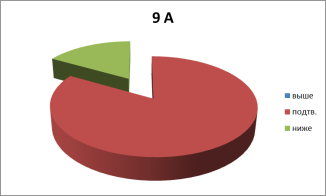 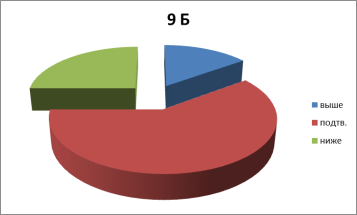 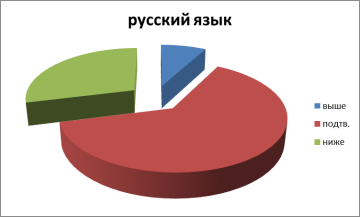 обществознаниеобществознаниеобществознаниеобществознаниеучительвышеподтв.нижеучитель9 А164Калюжная Т.Г.9 Б136Калюжная Т.Г.итого281110%38%52%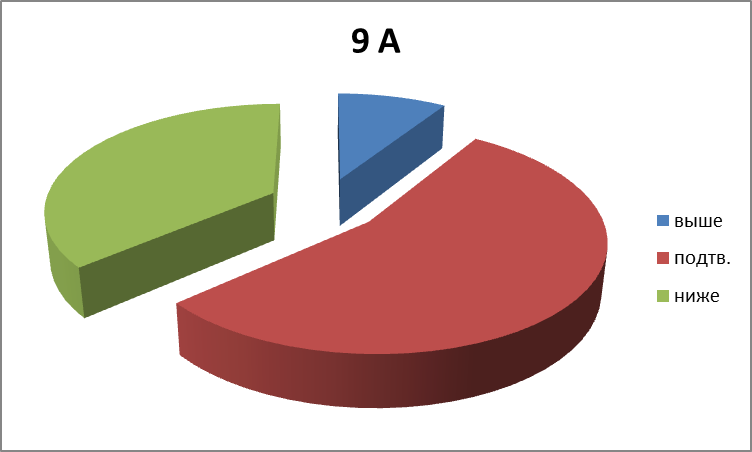 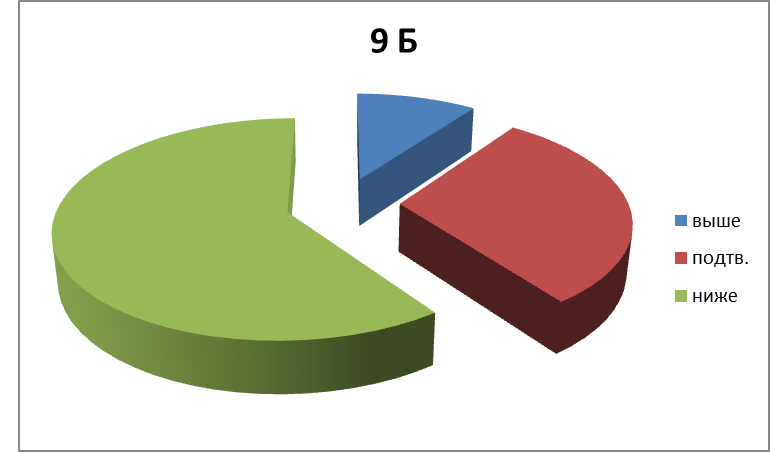 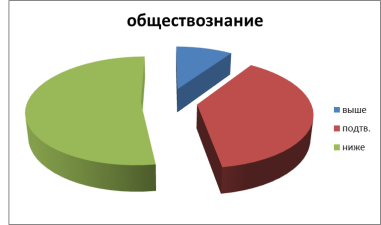 математикаматематикаматематикаматематикаучительвышеподтверд.нижеучитель9 А666Мошкина Е.Е.9 Б1910Мошкина Е.Е.итого7112018%29%53%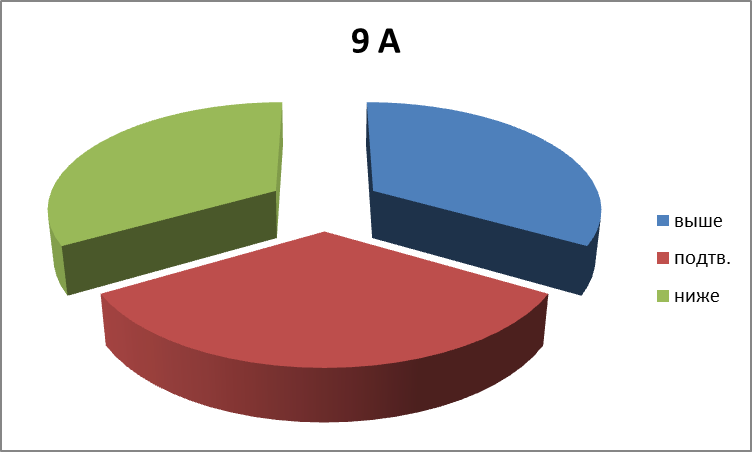 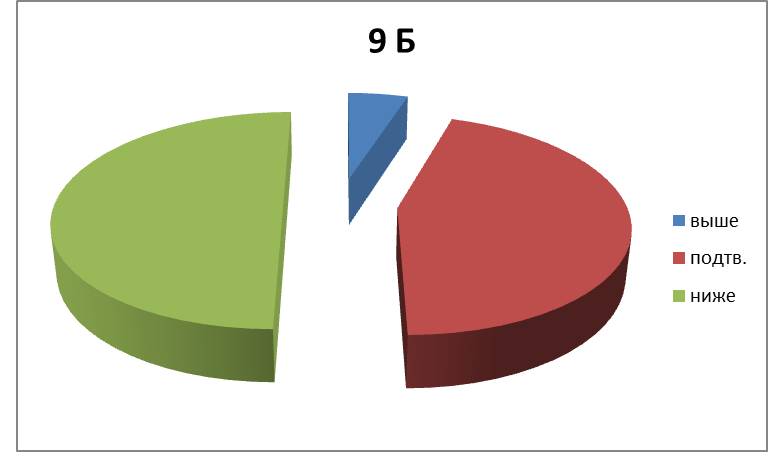 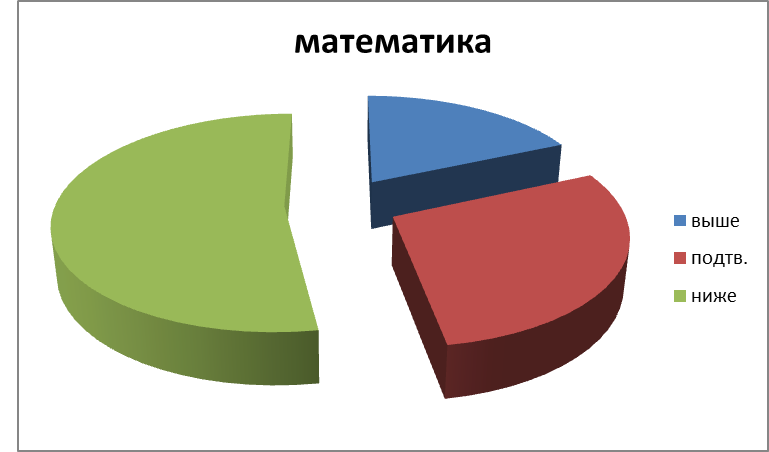 информатика и ИКТинформатика и ИКТинформатика и ИКТинформатика и ИКТучительвышеподтв.нижеучитель9 А193Тункевич И.А.9 Б2101Тункевич И.А.итого319412%73%15%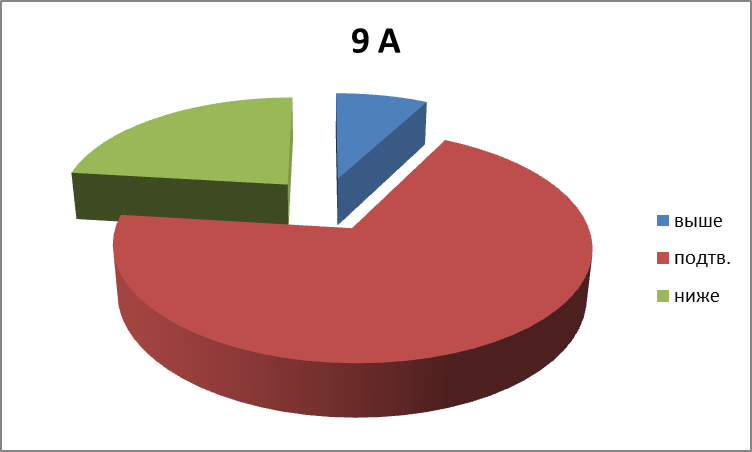 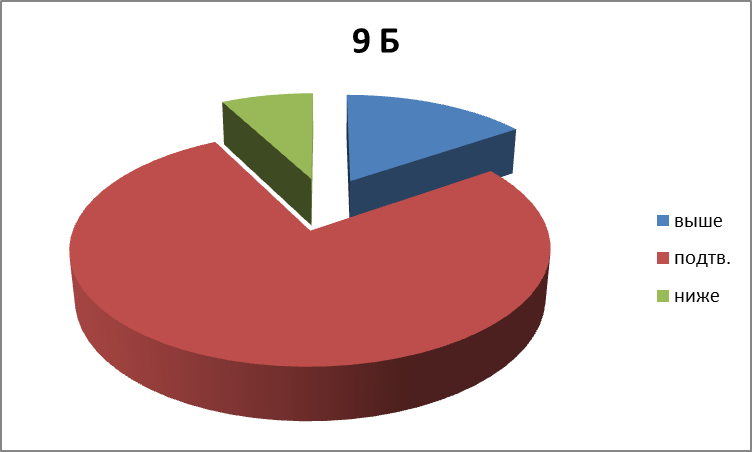 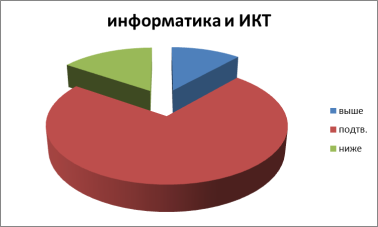 физикафизикафизикафизикаучительвышеподтв.нижеучитель9 А9 Б002Ковалева Е.В.итого00200100%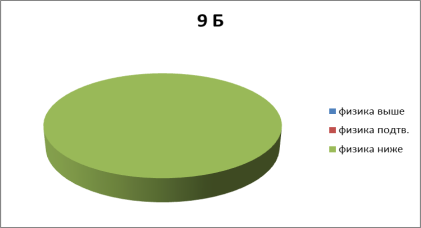 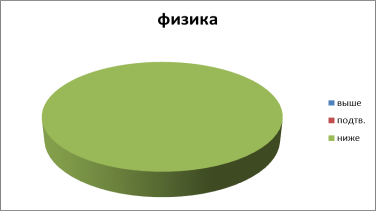 химияхимияхимияхимияучительвышеподтв.нижеучитель9 А011Иосифова Н.В.9 Б110Иосифова Н.В.итого12125%50%25%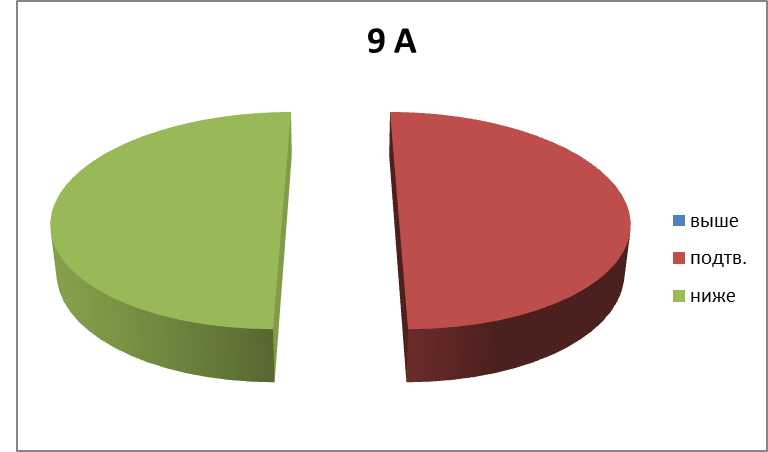 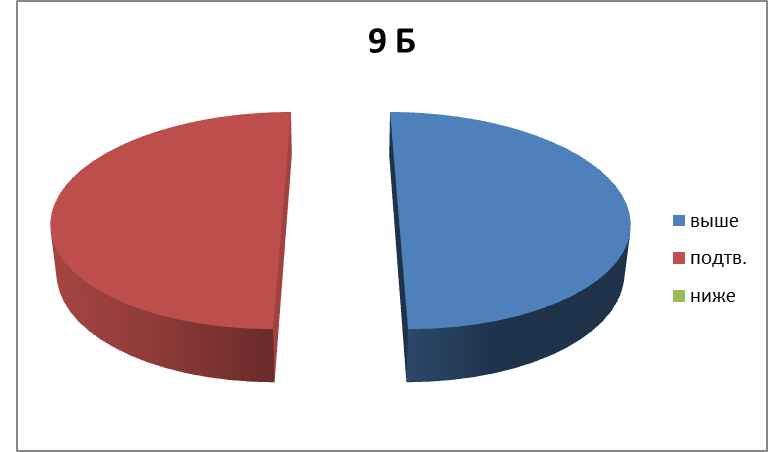 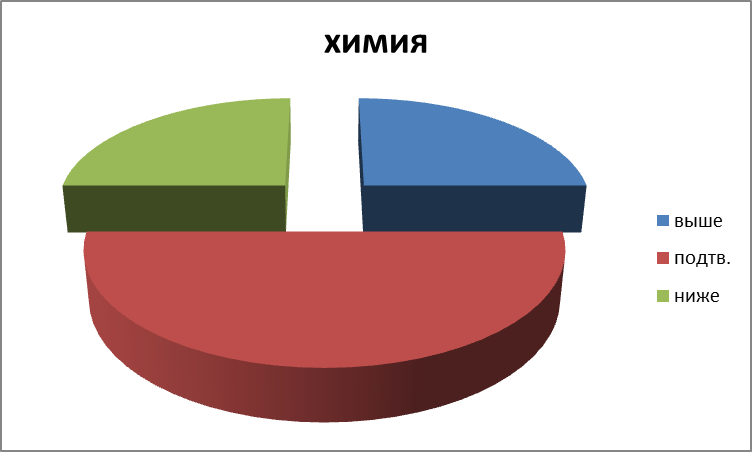 географиягеографиягеографиягеографияучительвышеподтв.нижеучитель9 А241Калюжный А.Н.9 Б532Калюжный А.Н.итого77341%41%18%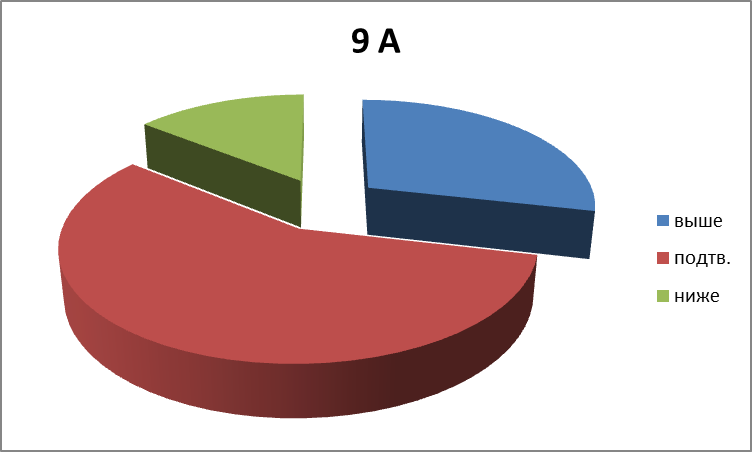 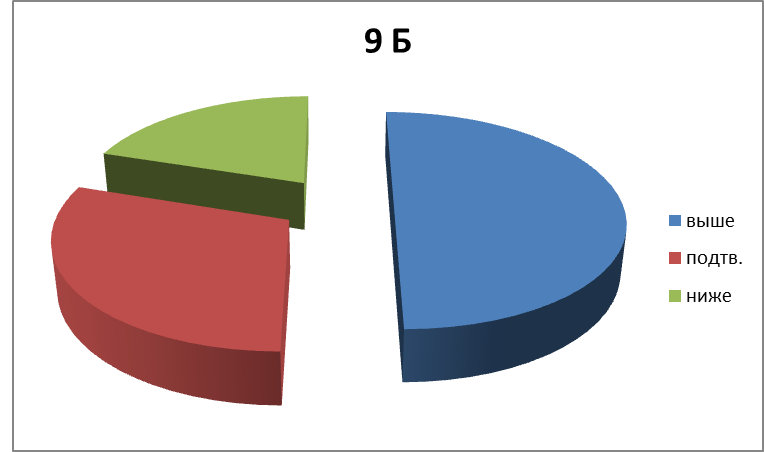 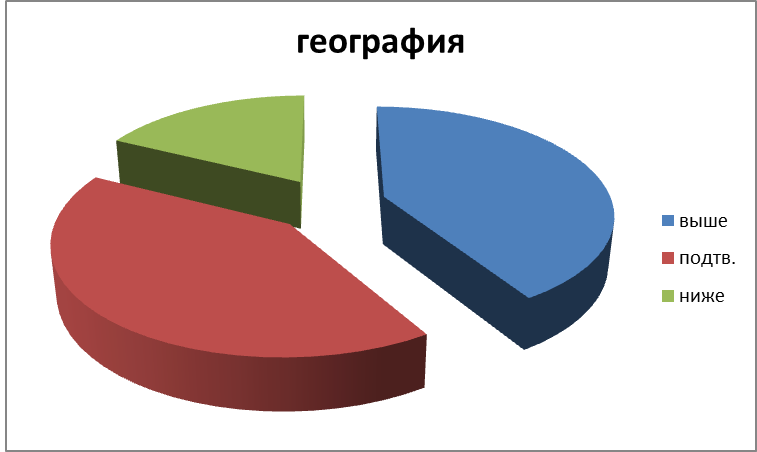 биологиябиологиябиологиябиологияучительвышеподтв.нижеучитель9 А003Иосифова Н.В.9 Б012Иосифова Н.В.итого0150%17%83%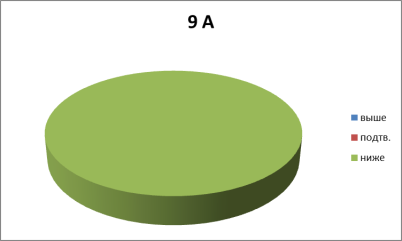 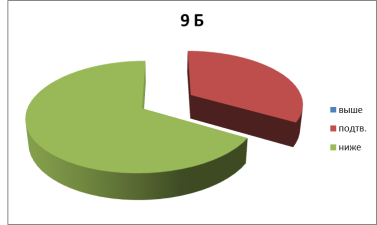 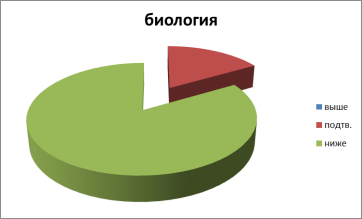 число выпускниковокончили 11 классов на 4 и 5сдавали ЕГЭсдавали ЕГЭсдавали ЕГЭсдавали ЕГЭсдавали ЕГЭсдавали ЕГЭсдавали ЕГЭсдавали ЕГЭчисло выпускниковокончили 11 классов на 4 и 5только по русскому и математикетолько по русскому и математикевсего по 3 предметамвсего по 3 предметамвсего по 4 предметамвсего по 4 предметампо 5 и более предметампо 5 и более предметамчисло выпускниковокончили 11 классов на 4 и 5всегоуспешно сдаливсегоуспешно сдаливсегоуспешно сдаливсегоуспешно сдали17577971100русский языкрусский языкматематика (база)математика (база)математика(профиль)математика(профиль)обществознаниеобществознаниесдавалоср. баллсдавалоср. баллсдавалоср. баллсдавалоср. баллучительКрюкова Е.Н.Крюкова Е.Н.Мошкина Е.Е.Мошкина Е.Е.Мошкина Е.Е.Мошкина Е.Е.Крюкова Е.Н.Крюкова Е.Н.11 класс17571215,8551,4 241максимальный балл10020100100не сдали0001информатикаинформатикахимияхимиябиологиябиологиясдавалоср. баллсдавалоср. баллсдавалоср. баллучительТункевич И.А.Тункевич И.А.Иосифова Н.В.Иосифова Н.В.Иосифова Н.В.Иосифова Н.В.11 класс542,8150351максимальный балл100100100не сдали100ФИО ученикаКласс БаллТип дипломаФИО учителяБиологияБиологияБиологияБиологияБиологияГрубенко Арина Васильевна833,20ПризерИосифова Наталья ВалерьевнаСеменец Богдан Денисович832,40ПризерИосифова Наталья ВалерьевнаГригорьян Анастасия Александровна1044,00ПризерИосифова Наталья ВалерьевнаГеографияГеографияГеографияГеографияГеографияТрафимова Алина Владимировна887,00ПризерКалюжный Александр НиколаевичИскусство (МХК)Искусство (МХК)Искусство (МХК)Искусство (МХК)Искусство (МХК)Лоренц Алина Александровна957,00ПризерГоршенева Надежда АлександровнаЦецура Валерия Павловна1155,00ПризерГоршенева Надежда АлександровнаСатункина Людмила Сергеевна1138,00ПризерГоршенева Надежда АлександровнаИсторияИсторияИсторияИсторияИсторияЦецура Валерия Павловна1154,00ПризерКалюжная Татьяна ГеннадьевнаЛитератураЛитератураЛитератураЛитератураЛитератураЦецура Валерия Павловна1157,00ПризерБаранова Ольга ВикторовнаРусский языкСатункина Людмила Сергеевна1121,50ПризерБаранова Ольга ВикторовнаШехтель Иван Андреевич1121,50ПризерВоробьева Вера ВасильевнаТехнология - Культура домаМех Алена Алексеевна869,00ПобедительЗахарова Эвелина ГеннадьевнаДмитриева Карина Викторовна864,00ПризерБаутова Галина ФедоровнаРуднева Дарья Евгеньевна862,00ПризерГоршенева Надежда АлександровнаФизическая культураЧувашова Наталья Александровна877,00ПобедительРадионюк Альберт ФаритовичЗелинская Руфина Андреевна871,20ПризерРадионюк Альберт ФаритовичИонина Елизавета Витальевна869,50ПризерРадионюк Альберт ФаритовичФедорова Юлия Константиновна1181,00ПризерРадионюк Альберт ФаритовичАндреева Дарья Александровна1170,30ПризерРадионюк Альберт ФаритовичЭкологияИльин Дмитрий Николаевич725,00ПобедительИосифова Наталья ВалерьевнаРуднева Дарья Евгеньевна826,00ПризерИосифова Наталья ВалерьевнаГоробец Виктория Викторовна937,00ПризерИосифова Наталья ВалерьевнаМитин Никита Евгеньевич1037,00ПризерИосифова Наталья ВалерьевнаЕмельянова Татьяна Викторовна1136,00ПризерИосифова Наталья ВалерьевнаЭкономикаЭкономикаЭкономикаЭкономикаЭкономикаТрафимова Алина Владимировна835,00ПризерКрюкова Елена НиколаевнаклассВсего выпускниковНе получили аттестаты (справка)Оставлено на повторное обучениеПолучили аттестат особого образцаПоступили в учреждения профобразованияПоступили в учреждения профобразованияПоступили в 10-й классПоступили в ВСОШклассВсего выпускниковНе получили аттестаты (справка)Оставлено на повторное обучениеПолучили аттестат особого образцаССУЗыкурсыПоступили в 10-й классПоступили в ВСОШ9 А18000110619 Б2000010172всего38000211133классВсего выпускниковИз нихИз нихПолучили аттестат особого образца /золото/Поступили в учреждения профобразованияПоступили в учреждения профобразованияПоступили в учреждения профобразованияРаботаютклассВсего выпускниковполучили аттестатыполучили справкиПолучили аттестат особого образца /золото/ВУЗыССУЗыкурсыРаботают1117170031301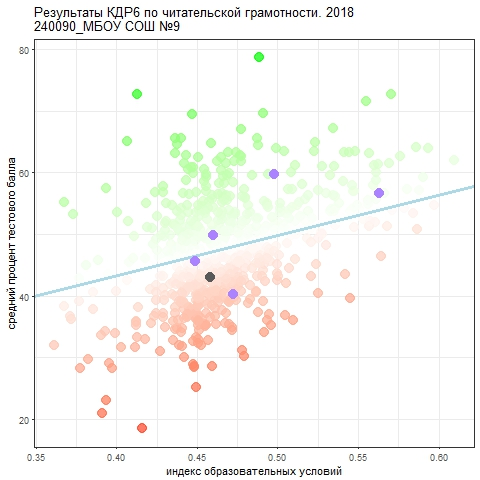 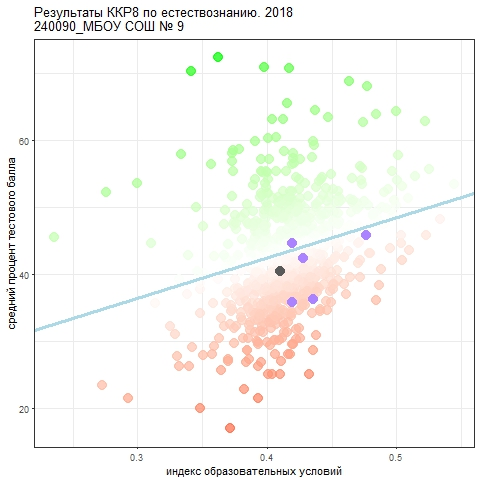 Распределение участников ККР 8 по уровням достиженийРаспределение участников ККР 8 по уровням достиженийРаспределение участников ККР 8 по уровням достиженийРаспределение участников ККР 8 по уровням достиженийНиже базовогоБазовыйПовышенный8 А класс42,86%42,86%14,29%8 Б класс12,50%87,50%0,00%Регион19,01%63,26%17,74%Средний процент освоения основных групп уменийСредний процент освоения основных групп уменийСредний процент освоения основных групп уменийСредний процент освоения основных групп умений1 группа2 группа3 группа8 А класс41,90%45,63%24,60%8 Б класс46,88%42,19%29,17%Регион44,77%46,49%37,58%Процедура КлассСроки проведенияПроцедура КлассОценка мотивации обучения школьников5 классначало ноября (после адаптационного периода)Оценка мотивации обучения школьников7 классСентябрь-октябрьОценка мотивации обучения школьников9 классСентябрь-октябрьОценка мотивации обучения школьников11 классСентябрь-октябрьОценка мотивации обучения школьниковСентябрь-октябрьОценка уровня тревожности4 классАпрель- май5 классОктябрь – ноябрьОценивание уровня развития самооценки и притязания5 классДекабрьОценивание уровня развития самооценки и притязания6 классДекабрьОценивание уровня развития самооценки и притязания7 классДекабрьОценивание уровня развития самооценки и притязания9 классДекабрьОценка ценностных ориентаций 6 классНоябрь-декабрьОценка ценностных ориентаций 8 классНоябрь-декабрьОценка ценностных ориентаций 10 классНоябрь-декабрьПрофориентационная диагностика в рамках проекта «Билет в будущее»7 классСентябрь-октябрьПрофориентационная диагностика в рамках проекта «Билет в будущее»8 классСентябрь-октябрь9 классСентябрь-октябрь10 классСентябрь-октябрь11 классСентябрь-октябрьСоциометрия2 классВторое полугодие (по запросу кл.рук)Социометрия3 классВторое полугодие (по запросу кл.рук)Социометрия4 классВторое полугодие (по запросу кл.рук)Социометрия5 классПервое полугодиеСоциометрия6 классПервое полугодиеСоциометрия7 классПервое полугодиеСоциометрия8 классПервое полугодиеСоциометрия9 классПервое полугодиеСоциометрия10 классПервое полугодиеСоциометрия11 классПервое полугодиеСтартовая диагностика ЦОКО1 классСентябрь-октябрь Итоговая диагностика ЦОКО1 классАпрель - майИтоговая диагностика ЦОКО2 классАпрель - майИтоговая диагностика ЦОКО3 классАпрель - майТема Тема Форма Уровень обобщения опытаобобщения опытаобобщения опытаДеятельность образовательной организации по формированию корпоративного заказа на повышение квалификацииОписание деятельности . Сборник Методических рекомендаций , КИПК , 2019 гОписание деятельности . Сборник Методических рекомендаций , КИПК , 2019 гРегиональныйДеятельность образовательной организации по формированию корпоративного заказа на повышение квалификацииВыступление директора школы на секции Краевого педагогического совета, авг. 2019г.Выступление директора школы на секции Краевого педагогического совета, авг. 2019г.Региональный Современные подходы к управлению системой  образования в условиях реализации национального проекта «Образование»Выступление заместителя директора по УВР Мошкиной И.А. на Форуме управленческих практик, май 2019 г., в 2020 г.Выступление заместителя директора по УВР Мошкиной И.А. на Форуме управленческих практик, май 2019 г., в 2020 г.Региональный«Повышение профессионального уровня педагогов через корпоративную оценку квалификации»Презентация деятельности заместителем директора по УВР Ланиной Т.А в рамках Дня открытых дверей школы, апрель 2019 г.Презентация деятельности заместителем директора по УВР Ланиной Т.А в рамках Дня открытых дверей школы, апрель 2019 г.Муниципальный«Повышение профессионального уровня педагогов через корпоративную оценку квалификации: достижения и трудности»Презентация деятельности заместителем директора по УВР Ланиной Т.А в рамках Августовской педагогической конференции, август 2019 г.Презентация деятельности заместителем директора по УВР Ланиной Т.А в рамках Августовской педагогической конференции, август 2019 г.Муниципальный«Повышение профессионального уровня педагога через корпоративную оценку квалификации»Образовательная практика представлена в Муниципальный атлас передовых педагогических практик. Автор Ланина Т.А., декабрь 2019 г.Образовательная практика представлена в Муниципальный атлас передовых педагогических практик. Автор Ланина Т.А., декабрь 2019 г.Муниципальный«Повышение  компетентности педагогов по формированию навыка смыслового чтения через организацию работы с текстом»Образовательная практика представлена в Муниципальный атлас передовых педагогических практик. Автор Журавлева Е.В., декабрь 2019 г.Образовательная практика представлена в Муниципальный атлас передовых педагогических практик. Автор Журавлева Е.В., декабрь 2019 г.Муниципальный«Формирующее оценивание как одно из эффективных средств достижения планируемых результатов»Образовательная практика представлена в Муниципальный атлас передовых педагогических практик. Автор Тункевич И.А., декабрь 2019 г. Доклад "Формирующее оценивание как одно из эффективных средств достижения планируемых результатов и формирования учебной самостоятельности обучающихся" региональный фестиваль открытых практик "качество образования: через деятельность - к планируемым результатам" 15.02.2020Образовательная практика представлена в Муниципальный атлас передовых педагогических практик. Автор Тункевич И.А., декабрь 2019 г. Доклад "Формирующее оценивание как одно из эффективных средств достижения планируемых результатов и формирования учебной самостоятельности обучающихся" региональный фестиваль открытых практик "качество образования: через деятельность - к планируемым результатам" 15.02.2020МуниципальныйРегиональныйПовышение профессионального уровня педагоговМошкина И.А., заместитель директора по УВРДоклад "Формирование функциональной грамотности как актуальный результат образования» региональный фестиваль открытых практик "качество образования: через деятельность - к планируемым результатам" 15.02.2020Мошкина И.А., заместитель директора по УВРДоклад "Формирование функциональной грамотности как актуальный результат образования» региональный фестиваль открытых практик "качество образования: через деятельность - к планируемым результатам" 15.02.2020РегиональныйПовышение профессионального уровня педагоговМошкина И.А., Мошкина Е.Е, учителя математикиПредставление разработки урока по математике в рамках семинара "Конструирование современного урока математики, направленного на формирование образовательных результатов"Мошкина И.А., Мошкина Е.Е, учителя математикиПредставление разработки урока по математике в рамках семинара "Конструирование современного урока математики, направленного на формирование образовательных результатов"РегиональныйФ.И.ОпедагоговВремя прохождения курсовМесто проведения курсовНазвание курсов. Место проведенияБаранова О.В.Октябрь 2019КГБПОУ «ДТЛТ»«Оказание первой доврачебной помощи»Балаганская А.В.Октябрь 2019КГБПОУ «ДТЛТ»«Оказание первой доврачебной помощи»Бадарханова Т.А.Октябрь 2019КГБПОУ «ДТЛТ»«Оказание первой доврачебной помощи»Ланина Т.А.Октябрь 2019КГБПОУ «ДТЛТ»«Оказание первой доврачебной помощи»Ланина Т.А.Декабрь 2019ЦОКО«Обучение членов ГЭК для проведения ГИА-11»Ланина Т.А.Май 2020 КИПК«Управление организацией по результатам оценочных процедур»Крюкова Е.Н.Октябрь 2019КГБПОУ «ДТЛТ»«Оказание первой доврачебной помощи»Крюкова Е.Н.Февраль 2020КИПК«Преподавание родного языка (русского) на ступени ООО»Максимова Н.В.Октябрь 2019КГБПОУ «ДТЛТ»«Оказание первой доврачебной помощи»Радионюк А.Ф.Октябрь 2019КГБПОУ «ДТЛТ»«Оказание первой доврачебной помощи»Радионюк А.Ф.Декабрь 2019КИПК«Специфика урока физической культуры при разных формах ОВЗ в условиях  инклюзии»Иосифова Н.В.Октябрь 2019КГБПОУ «ДТЛТ»«Оказание первой доврачебной помощи»Калюжный А.Н.Октябрь 2019КГБПОУ «ДТЛТ»«Оказание первой доврачебной помощи»Ковалева Е.В.Октябрь 2019КГБПОУ «ДТЛТ»«Оказание первой доврачебной помощи»Ковалева Е.В.Октябрь 2019 КИПК«Программа подготовка школьников к олимпиадам по физикеКовач И.А.Октябрь 2019КГБПОУ «ДТЛТ»«Оказание первой доврачебной помощи»Ковач И.А.Октябрь 2019КГПУ«Приемы формирования групп  читательских умений»Горшенева Н.А.Октябрь 2019КГБПОУ «ДТЛТ»«Оказание первой доврачебной помощи»Калюжная Т.Г.Октябрь 2019КГБПОУ «ДТЛТ»«Оказание первой доврачебной помощи»Мошкина И.А.Октябрь 2019КГБПОУ «ДТЛТ»«Оказание первой доврачебной помощи»Мошкина И.А.Январь  2020ЦОКО«Обучение руководителей  ППЭ для проведения ГИА-9»Горбунова В.М.Октябрь 2019КГБПОУ «ДТЛТ»«Оказание первой доврачебной помощи»Тункевич И.А.Октябрь 2019КГБПОУ «ДТЛТ»«Оказание первой доврачебной помощи»Ионина В.В.Октябрь 2019КГБПОУ «ДТЛТ»«Оказание первой доврачебной помощи»Михеева О.Е.Октябрь 2019КГБПОУ «ДТЛТ»«Оказание первой доврачебной помощи»Михеева О.Е.Февраль 2020КИПК«Особенности развития учебной деятельности у обучающихся с ОВЗ в условиях инклюзивного образования»Панаско Н.А.Октябрь 2019КГБПОУ «ДТЛТ»«Оказание первой доврачебной помощи»Сатункина Е.Ю.Октябрь 2019КГБПОУ «ДТЛТ»«Оказание первой доврачебной помощи»Тыщенко О.Н.Октябрь 2019КГБПОУ «ДТЛТ»«Оказание первой доврачебной помощи»Журавлева Е.В.Октябрь 2019КГБПОУ «ДТЛТ»«Оказание первой доврачебной помощи»Журавлева Е.В.Февраль 2020КИПК«Организация обучения детей с ЗПР в контексте ФГОС НОО обучающихся с ОВЗЛанг Ж.Ю.Октябрь 2019КГБПОУ «ДТЛТ»«Оказание первой доврачебной помощи»Мамченко Т.Е.Октябрь 2019КГБПОУ «ДТЛТ»«Оказание первой доврачебной помощи»Шведюк В.Г.Октябрь 2019КГБПОУ «ДТЛТ»«Оказание первой доврачебной помощи»Шведюк В.Г.Май 2020 КИПК«Управление организацией по результатам оценочных процедур»Кононова Е.П.Октябрь 2019КГБПОУ «ДТЛТ»«Оказание первой доврачебной помощи»Кожура Т.А.Октябрь 2019КГБПОУ «ДТЛТ»«Оказание первой доврачебной помощи»Мошкина Е.Е.Октябрь 2019КГБПОУ «ДТЛТ»«Оказание первой доврачебной помощи»Харченко О.В.Октябрь 2019КГБПОУ «ДТЛТ»«Оказание первой доврачебной помощи»Зубехина Э.Ю.Октябрь 2019КГБПОУ «ДТЛТ»«Оказание первой доврачебной помощи»Дик Н.В.Октябрь 2019КГБПОУ «ДТЛТ»«Оказание первой доврачебной помощи»Дик Н.В.Февраль 2020КИПК«Работа с личностными результатами в основной и старшей школе (для замдиректоров по ВР»Долгополова А.А.Октябрь 2019КГБПОУ «ДТЛТ»«Оказание первой доврачебной помощи»Кудряшова Ю.А.Октябрь 2019КГБПОУ «ДТЛТ»«Оказание первой доврачебной помощи»Тыщенко О.Н.Октябрь 2019КГБПОУ «ДТЛТ»«Оказание первой доврачебной помощи»Тыщенко О.Н.Май 2020Образовательное учреждение Фонд «Педагогический университет «Первое сентября»«Психолого-педагогические приемы и технологии эффективного взаимодействия с родителями обучающихся»Тыщенко О.Н.Май 2020Образовательное учреждение Фонд «Педагогический университет «Первое сентября»«Теория и практика педагогического общения»Тихонова Е.А.Октябрь 2019КГБПОУ «ДТЛТ»«Оказание первой доврачебной помощи»Миненко Е.А.Октябрь 2019КГБПОУ «ДТЛТ»«Оказание первой доврачебной помощи»Ищенко А. Ч.Октябрь 2019КГБПОУ «ДТЛТ»«Оказание первой доврачебной помощи»Панаско Н.А.Октябрь 2019КГБПОУ «ДТЛТ»«Оказание первой доврачебной помощи»Клейменова П.А.Октябрь 2019КГБПОУ «ДТЛТ»«Оказание первой доврачебной помощи»Шитова Л.Е.Февраль 2020КИПК«Социально-психолого-педагогического сопровождения подростков с дивиантным поведением»Иванова Д.И.Январь 2020Московский институт профессиональной переподготовки и повышения квалификации педагогов«Преподавание математики в образовательной организации ООО»Бурмакин Е.Н.Январь 2020Московский институт профессиональной переподготовки и повышения квалификации педагогов«Теория и методика учебно- тренировочного процесса и дополнительного образования физкультурно-спортивной направленности по виду спорта «Шахматы»Всего педработниковИз них учителейПДОПедагоги, не ведущие учебные занятияПедагоги, осуществляющие коррекционную деятельность3728144N п/пПоказателиЕдиница измерения1.Образовательная деятельность1.1Общая численность учащихся483человек1.2Численность учащихся по образовательной программе начального общего образования207человек1.3Численность учащихся по образовательной программе основного общего образования242человек1.4Численность учащихся по образовательной программе среднего общего образования34человек1.5Численность/удельный вес численности учащихся, успевающих на "4" и "5" по результатам промежуточной аттестации, в общей численности учащихся124человек/25,6%1.6Средний балл государственной итоговой аттестации выпускников 9 класса по русскому языку3,3 балла1.7Средний балл государственной итоговой аттестации выпускников 9 класса по математике3,3 балла1.8Средний балл единого государственного экзамена выпускников 11 класса по русскому языку57 баллов1.9Средний балл единого государственного экзамена выпускников 11 класса по математике (база/профиль)4 балла/51,4 балла1.10Численность/удельный вес численности выпускников 9 класса, получивших неудовлетворительные результаты на государственной итоговой аттестации по русскому языку, в общей численности выпускников 9 класса0человек/0%1.11Численность/удельный вес численности выпускников 9 класса, получивших неудовлетворительные результаты на государственной итоговой аттестации по математике, в общей численности выпускников 9 класса0человек/0%1.12Численность/удельный вес численности выпускников 11 класса, получивших результаты ниже установленного минимального количества баллов единого государственного экзамена по русскому языку, в общей численности выпускников 11 класса0человек/0%1.13Численность/удельный вес численности выпускников 11 класса, получивших результаты ниже установленного минимального количества баллов единого государственного экзамена по математике, в общей численности выпускников 11 класса0человек/0%1.14Численность/удельный вес численности выпускников 9 класса, не получивших аттестаты об основном общем образовании, в общей численности выпускников 9 класса0человек/0%1.15Численность/удельный вес численности выпускников 11 класса, не получивших аттестаты о среднем общем образовании, в общей численности выпускников 11 класса0человек/0%1.16Численность/удельный вес численности выпускников 9 класса, получивших аттестаты об основном общем образовании с отличием, в общей численности выпускников 9 класса0человек/0%1.17Численность/удельный вес численности выпускников 11 класса, получивших аттестаты о среднем общем образовании с отличием, в общей численности выпускников 11 класса0человек/0%1.18Численность/удельный вес численности учащихся, принявших участие в различных олимпиадах, смотрах, конкурсах, в общей численности учащихся332 человека/69%1.19Численность/удельный вес численности учащихся-победителей и призеров олимпиад, смотров, конкурсов, в общей численности учащихся, в том числе:71 человек/15%1.19.1Регионального уровня18 человек/4%1.19.2Федерального уровня53 человека/11%1.19.3Международного уровня0 человек/ 0%1.20Численность/удельный вес численности учащихся, получающих образование с углубленным изучением отдельных учебных предметов, в общей численности учащихся0 человек/%1.21Численность/удельный вес численности учащихся, получающих образование в рамках профильного обучения, в общей численности учащихся34человек/7%1.22Численность/удельный вес численности обучающихся с применением дистанционных образовательных технологий, электронного обучения, в общей численности учащихся0человек/0%1.23Численность/удельный вес численности учащихся в рамках сетевой формы реализации образовательных программ, в общей численности учащихся0человек/0%1.24Общая численность педагогических работников, в том числе:37 человек1.25Численность/удельный вес численности педагогических работников, имеющих высшее образование, в общей численности педагогических работников32 человек /86,49%1.26Численность/удельный вес численности педагогических работников, имеющих высшее образование педагогической направленности (профиля), в общей численности педагогических работников25 человек/67,56%1.27Численность/удельный вес численности педагогических работников, имеющих среднее профессиональное образование, в общей численности педагогических работников5 человек/ 13,51%1.28Численность/удельный вес численности педагогических работников, имеющих среднее профессиональное образование педагогической направленности (профиля), в общей численности педагогических работников 5 человек/ 13,51%1.29Численность/удельный вес численности педагогических работников, которым по результатам аттестации присвоена квалификационная категория в общей численности педагогических работников, в том числе: 25 человек/ 67,56%1.29.1Высшая10 человек/ 27%1.29.2Первая15 человек/ 40,54%1.30Численность/удельный вес численности педагогических работников в общей численности педагогических работников, педагогический стаж работы которых составляет:1.30.1До 5 лет10 человек/ 27%1.30.2Свыше 30 лет3 человек/ 8,1%1.31Численность/удельный вес численности педагогических работников в общей численности педагогических работников в возрасте до 30 лет10 человек/ 27%1.32Численность/удельный вес численности педагогических работников в общей численности педагогических работников в возрасте от 55 лет4 человек/ 10,81%1.33Численность/удельный вес численности педагогических и административно-хозяйственных работников, прошедших за последние 5 лет повышение квалификации/профессиональную переподготовку по профилю педагогической деятельности или иной осуществляемой в образовательной организации деятельности, в общей численности педагогических и административно-хозяйственных работников41 человек/100%1.34Численность/удельный вес численности педагогических и административно-хозяйственных работников, прошедших повышение квалификации по применению в образовательном процессе федеральных государственных образовательных стандартов в общей численности педагогических и административно-хозяйственных работников30 человек/ 73,17%2.Инфраструктура2.1Количество компьютеров в расчете на одного учащегося0,1единиц2.2Количество экземпляров учебной и учебно-методической литературы из общего количества единиц хранения библиотечного фонда, состоящих на учете, в расчете на одного учащегося37 единиц2.3Наличие в образовательной организации системы электронного документооборотада2.4Наличие читального зала библиотеки, в том числе:да2.4.1С обеспечением возможности работы на стационарных компьютерах или использования переносных компьютеровда2.4.2С медиатекойда2.4.3Оснащенного средствами сканирования и распознавания текстовда2.4.4С выходом в Интернет с компьютеров, расположенных в помещении библиотекида2.4.5С контролируемой распечаткой бумажных материаловда2.5Численность/удельный вес численности учащихся, которым обеспечена возможность пользоваться широкополосным Интернетом (не менее 2 Мб/с), в общей численности учащихся483человек/100%2.6Общая площадь помещений, в которых осуществляется образовательная деятельность, в расчете на одного учащегося6,7кв.м